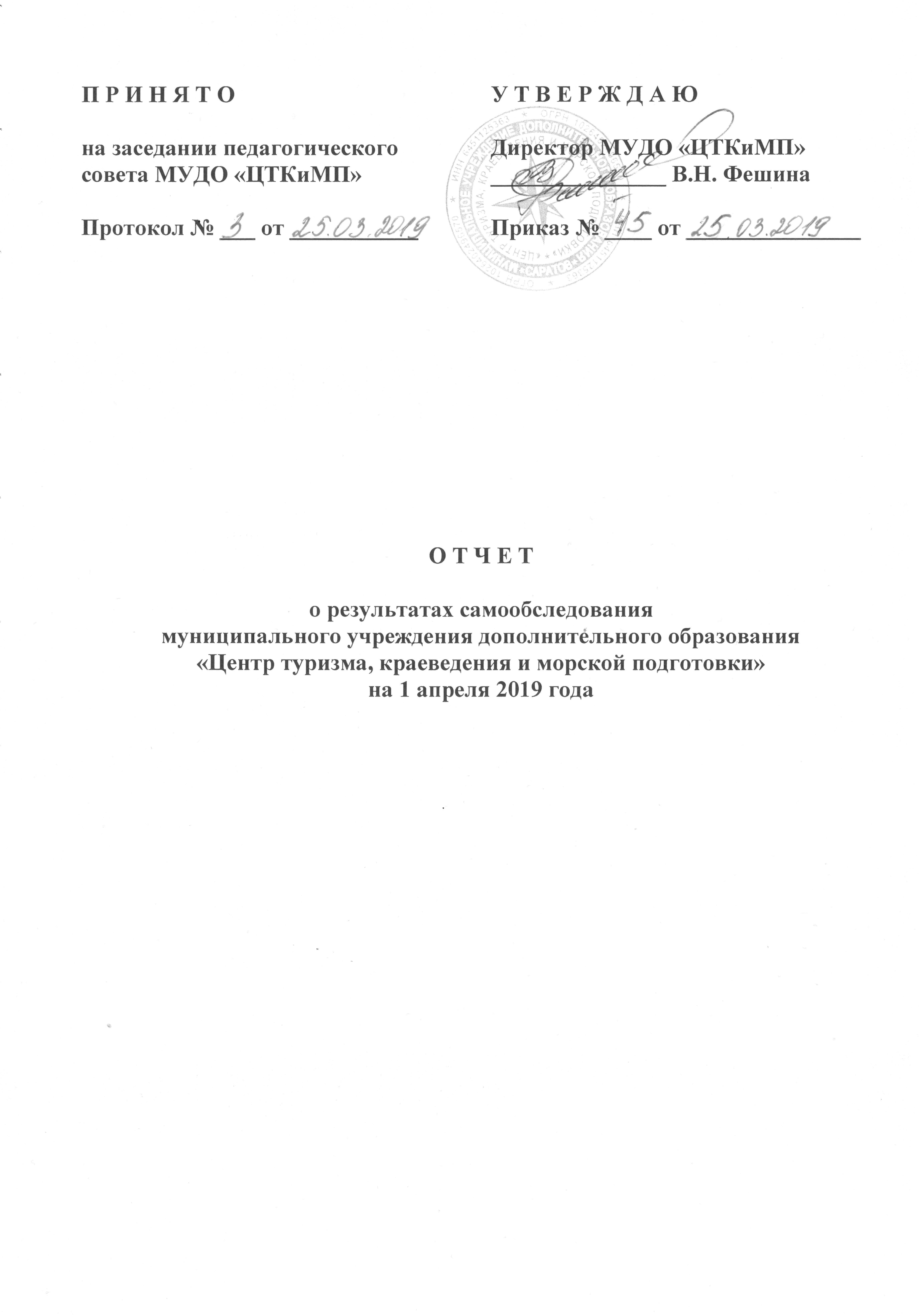 СодержаниеРаздел 1. Общие сведенияРаздел 2. Концептуальная модель МУДО «ЦТКиМП»Раздел 3. Организационно-правовое обеспечение образовательной деятельности МУДО «ЦТКиМП»Раздел 4.Учащиеся и система работы с нимиРаздел 5. Качество образовательного процесса в МУДО «ЦТКиМП»Качество образовательной деятельностиХарактеристика образовательных программСистемность оценки усвоения учащимися образовательных программОценка качества организации учебных занятийКачество социально-педагогической деятельностиСоблюдение прав участников образовательного процессаОбеспечение безопасности образовательного процесса. Организация охраны трудаРаздел 6. Кадровое обеспечение МУДО «ЦТКиМП»Раздел 7. Материально-техническое обеспечение МУДО «ЦТКиМП»Раздел 8. Структура и органы управления МУДО «ЦТКиМП»Раздел 9. ЗаключениеПоказатели деятельности муниципального учреждения дополнительного образования «Центр туризма, краеведения и морской подготовки»                               по состоянию на 1 апреля 2019 года.РАЗДЕЛ 1. ОБЩИЕ СВЕДЕНИЯПолное название: муниципальное учреждение дополнительного образования «Центр туризма, краеведения и морской подготовки».Сокращенное название: МУДО «ЦТКиМП».Учредитель: функции учредителя осуществляет комитет по образованию администрации муниципального образования «Город Саратов».Дата создания МУДО «ЦТКиМП»: 10 апреля 2015 года.Юридический адрес: 410017, г. Саратов, Дома 8 Марта, корпус 6.Почтовый адрес: 410017, г. Саратов, Дома 8 Марта, корпус 6.Свидетельство о постановке на учет юридического лица в налоговом органе: ОГРН 1026402496570, поставлен на учет 10.11.2009 г. инспекцией Федеральной налоговой службы по Ленинскому району г. Саратова. ИНН/КПП 6451125363/645301001Лист записи ЕГРЮЛ: от 10 апреля 2015 года № 2156451073348, выдано межрайонной ИФНС № 19 по Саратовской области.Лицензия на право ведения образовательной деятельности:                       серия 64Л01 № 0002127 регистрационный номер 2416 от 29 января 2016 года выдана Министерством образования Саратовской области. МУДО «ЦТКиМП» (далее - Центр) образовано в соответствии                             с постановлением администрации муниципального образования «Город Саратов» от 5 декабря 2014 года № 3941на базе муниципального казённого образовательного учреждения дополнительного образования детей «Станция юных туристов» путем присоединения к нему муниципального казённого образовательного учреждения дополнительного образования детей «Детско-юношеский центр морской и спортивно-технической подготовки г. Саратова». МУДО «ЦТКиМП» является многопрофильным образовательным учреждением, где работают 130 детских объединений туристско-краеведческой, физкультурно-спортивной, естественнонаучной и социальной направленностей,                  в которых занимаются 1764 учащихся в возрасте от 5 до 21 года. Педагоги Центра реализуют 37 модифицированных дополнительных общеразвивающих программ из них 4 авторских. Одним из ведущих направлений деятельности Центра является проведение массовых спортивных соревнований и краеведческих мероприятий,                                    т.е. организация содержательного досуга детей, в том числе в дни школьных каникул. В отчетный период педагогическим коллективом Центра проведено      36 мероприятий. В структуре  Центра 5 отделов: отдел туризма, отдел краеведения                                и экологии, отдел спортивной подготовки, методический и административно-хозяйственный отдел. Сотрудники трёх  отделов непосредственно работают с учащимися по разнообразным дополнительным образовательным программам, работники методического отдела проводят работу по обновлению содержания дополнительного образования, помогают педагогам дополнительного образования в совершенствовании профессиональной компетентности и реализации их творческого потенциала. Работники административно-хозяйственного отдела создают благоприятные условия для работы педагогического коллектива Центра.Центр работает в режиме учебной недели и решает проблему развития мотивации личности к познанию, творчеству и спортивным достижениям через реализацию программ дополнительного образования детей. В своей деятельности Центр руководствуется законом РФ «Об образовании в РФ», «Порядком организации и осуществления образовательной деятельности по дополнительным общеобразовательным программам», Уставом Центра                        и другими законодательными и нормативными актами.РАЗДЕЛ 2. КОНЦЕПТУАЛЬНАЯ МОДЕЛЬ УЧРЕЖДЕНИЯМетодологическая основаМетодологической основой концептуальной модели Центра является понимание   дополнительного   образования 	как 	открытого вариативного образования, миссия которого – в создании   условий для обеспечения  права человека на развитие и свободный выбор различных видов деятельности,           в которых происходит личностное и профессиональное самоопределение детей  и  подростков.  Центр представляет собой сложную  динамическую систему, включающую  в себя  взаимосвязанные структурные элементы. Базой  для  концептуальной  модели  Центра  являются   личностно-ориентированный и системно-деятельностный подходы. Личностно- ориентированное образование возможно при условии  гуманитаризации образования, т.е. повышения значимости гуманитарного компонента                             в структуре содержания образования. Такой  подход основан на следующих идеях: В личности изначально заложено стремление к самореализации, раскрытию собственного потенциала, а, следовательно, способность                           к саморазвитию. Образование – это  развитие,  идущее от самой личности, инициирующей и самоорганизующей процесс собственного становления. Задача педагога состоит в том, чтобы: помочь учащемуся осознать свои возможности; создать условия для их оптимального развития; привести в действие механизмы, стимулирующие саморазвитие личности. Практическая реализация гуманистического подхода основана                                    на использовании такого содержания, форм и методов обучения и воспитания, которые обеспечивают условия  эффективного развития и саморазвития индивидуальности ребёнка: его познавательных процессов, морально-нравственных качеств, коммуникативной культуры, способности                                 на осознанный и ответственный выбор в разнообразных жизненных ситуациях. Реализация системно-деятельностного подхода в педагогической практике  обеспечивается  системой дидактических принципов, главные                      из которых: принцип деятельности, он   реализуется в том, что учащиеся  получают знания не в готовом виде, а добывают  их сами, осознавая при этом содержание и формы своей учебной деятельности, активно участвуя                                в их совершенствовании;принцип непрерывности  означает преемственность между всеми ступенями и этапами обучения на уровне технологии, содержания                               и методик с учетом возрастных психологических особенностей развития детей; принцип целостности   предполагает формирование учащимися обобщенного системного представления о мире (природе, обществе, самом себе, социокультурном мире и мире деятельности); принцип психологической комфортности  предполагает снятие  стрессообразующих факторов учебного процесса, создание  на занятиях доброжелательной атмосферы, ориентированной на реализацию идей педагогики сотрудничества, развитие диалоговых форм общения; принцип вариативности предполагает формирование у учащихся способности к  адекватному принятию решений в ситуациях выбора; принцип творчества  означает максимальную ориентацию                                     на творческое начало в образовательном процессе, приобретение учащимся собственного опыта творческой деятельности. Ключевыми характеристиками образовательного процесса в Центре являются: свободный личностный выбор учащимися вида деятельности,   образовательных  программ, педагога,  тренера-преподавателя  в соответствии со своими интересами, склонностями и ценностями;вариативность содержания и форм организации образовательного процесса; гибкость и 	мобильность образовательных программ,                              их соответствие возрастным и индивидуальным особенностям детей; ориентация на  личностные результаты образования; оказание педагогической поддержки учащимся в процессе                          их саморазвития  и  самосовершенствования    как    субъектов    культуры         и деятельности; право учащихся на пробы и ошибки, возможность смены образовательных программ, педагогов; ориентация учащихся на создание конкретного персонального продукта и его публичную презентацию; предоставление  возможности  учащимся  применить на практике полученные знания и навыки. Основной целью деятельности Центра является осуществление образовательной деятельности по дополнительным общеобразовательным программам. Задачами Центра являются:    обеспечение доступности дополнительного образования для детей и  молодежи  всех  социальных и  возрастных  групп  в  соответствии с их интересами, склонностями и характером образовательных потребностей; создание условий для успешной социализации и адаптации детей         и    молодежи   в  современных 	социально-экономических 	условиях,  их личностного развития, формирования общей культуры, укрепления здоровья, профессионального самоопределения и творческого труда; развитие    мотивации    личности    к    познанию   и    творчеству, профориентация детей и молодежи, организация их содержательного досуга; воспитание самостоятельной, социализированной, гармонично развитой, творческой, физически крепкой личности, осознающей ответственность перед обществом и государством. развитие спортивного, экскурсионно-краеведческого туризма, прикладных видов спорта, спортивно-технического творчества; создание методической  службы, отвечающей современным требованиям развития системы дополнительного образования; осуществление инструктивно-методической работы, оказание практической помощи образовательным организациям в реализации деятельности по профилю Центра. Организационная  модель   деятельности МУДО «ЦТКиМП»Организационную  модель   деятельности  Центра  можно представить как специально организованное взаимодействие всех субъектов  образовательного процесса, направленное на решение задач обучения, воспитания, развития личности обучающихся. Отношения между участниками образовательного процесса регулируются     федеральными, региональными, муниципальными и локальными нормативными актами, Уставом МУДО «ЦТКиМП». Образовательная программа Центра определяет содержание и объёмы образования, необходимые и  достаточные  условия, подчинённые целостному воздействию на личность обучающихся, структурированные                                      по образовательным областям, учебным подразделениям, видам                                     и направлениям, а также программам учебных групп.	Образовательная программа Центра создаётся 	с учетом муниципального заказа и социального запроса, учитывающего потребности и ожидания учащихся, родителей и педагогов.  Для достижения  целей и решения задач Центр осуществляет следующие виды основной деятельности: реализует 	дополнительные 	общеобразовательные 	программы         по следующим направленностям: туристско-краеведческая, физкультурно-спортивная, естественнонаучная, социально-педагогическая; проводит организационно-методическую работу по развитию детского туризма и краеведения, прикладных видов спорта в образовательных организациях муниципального образования «Город Саратов»;  проводит массовые мероприятия для детей и молодежи по профилю Учреждения (конференции, чтения, фестивали, конкурсы, соревнования, туриады, выставки и др.);   организует содержательный досуг детей и молодежи с учетом         их интересов, индивидуальных и возрастных особенностей в целях   формирования навыков творческой деятельности, освоения общекультурных ценностей и культурно-исторического наследия России; обеспечивает участие детей в туристско-краеведческих, спортивных и иных мероприятиях регионального, федерального и международного уровня;  организует оздоровление и отдых детей и молодежи                                      в каникулярный период.   Для успешного решения поставленных задач Центр сотрудничает                                  с учреждениями культуры, общественными и образовательными организациями:- ГУК «Саратовский областной музей краеведения»;- ГАУК «Саратовский историко-патриотический комплекс Музей боевой и трудовой славы»;- ФГБУК «Саратовский государственный художественный музей имени А.Н. Радищева»;- МУК «Музей-Усадьба им. Н.Г. Чернышевского»;- ГУК «Государственный музей К.А. Федина»;- СОО ВООВ «Боевое братство»;- СРОО «Саратовский областной клуб туристов»;- Федерация альпинизма и скалолазания Саратовской области;- Федерация спортивного ориентирования Саратовской области;- МУК «ЦБС города Саратова»;- Образовательные учреждения города Саратова.Соответствие методического обеспечения концептуальной моделиМУДО «ЦТКиМП»Методическая деятельность направлена на непрерывное совершенствование  профессионального мастерства педагогических кадров                     в целях повышения качества образовательного процесса и его результативности и соответствует концептуальной модели МУДО «ЦТКиМП».Основные направления  методической деятельности:  оказание организационно-методической помощи педагогам                                       в обучении и воспитании учащихся;  внедрение в практику достижений передового педагогического опыта;  организация обучающих мероприятий с целью повышения  научной, теоретической и практической компетентностей  педагога;  организация и сопровождение инновационно-исследовательской деятельности;  ознакомление педагогов с новыми нормативными документами; 	формирование банка методической продукции;распространение  и обобщение передового опыта педагогов                   МУДО «ЦТК и МП»;диагностика состояния образовательного процесса                              в МУДО «ЦТК и МП»;анализ и прогнозирование образовательного процесса                                     в МУДО «ЦТК и МП».Методическая работа  МУДО «ЦТКиМП» планируется на каждый новый учебный год с учетом достигнутых результатов и необходимости                                   в корректировке выявленных недостатков.Доминирующие направления работы учрежденияРАЗДЕЛ 3. ОРГАНИЗАЦИОННО-ПРАВОВОЕ ОБЕСПЕЧЕНИЕ ОБРАЗОВАТЕЛЬНОЙ ДЕЯТЕЛЬНОСТИ МУДО «ЦТКИМП»РАЗДЕЛ 4. УЧАЩИЕСЯ И СИСТЕМА РАБОТЫ С НИМИНа базе муниципальных образовательных учреждений города Саратова функционировали объединения Центра туристско-краеведческой, физкультурно-спортивной, естественнонаучной и социально-педагогической                  направленностей. Распределение учащихся по объединениямРаспределение учащихся по направленностям обучения Распределение учащихся по годам обучения	Возрастная характеристика учащихсяСодержание деятельности Центра учитывает интересы и потребности учащихся в возрасте от 5 лет до 21 года с различными физическими возможностями и способностями, желающих заниматься туризмом, краеведением, экологией, морской подготовкой, спортивно-оздоровительной гимнастикой, художественной гимнастикой. Дает возможность подросткам, занимающимся в военно-спортивных объединениях подготовиться к службе в вооруженных силах России и поступлению в высшие военные образовательные учреждения. Это отвечает задачам понимания дополнительного образования как открытого вариативного образования и его миссии наиболее полного обеспечения права человека на развитие и свободный выбор различных видов деятельности, в которых происходит личностное и профессиональное самоопределение детей и подростков.Основную долю учащихся Центра составляют дети младшего школьного и подросткового возраста. Небольшое количество учащихся старших классов связано с тем, что дети заняты подготовкой к государственной итоговой аттестации и у них мало свободного времени.   	Достаточно большое количество учащихся в возрасте 18 лет и старше говорит о том, что дети, закончив обучение, хотят продолжать занятия туризмом, скалолазанием, морским многоборьем, военно-спортивной подготовкой. Для них педагогами разработаны специальные образовательные программы, в рамках которых учащиеся совершенствуют свое спортивное мастерство.Социальный состав учащихся  Сведения о детских объединенияхСреднегодовой контингент стабильный, отсев в течение учебного года минимальный. В объединения спортивной и туристской направленности учащиеся принимаются на основании медицинских справок о состоянии здоровья.Количество учащихся Центра имеющих разряды по спортивному туризмуВ период с 1.04.2018 г. по 1.04.2019 г. учащиеся Центра принимали активное участие в туристских, краеведческих, спортивных и экологических состязаниях различного уровня, где завоевали 228 призовых места.Свидетельством роста уровня подготовки учащихся Центра за истекший период  являются их успешные выступления на соревнованиях и мероприятиях различного ранга. Качество участия учащихся МУДО «ЦТКиМП» в мероприятиях различного уровня (соревнованиях, конкурсах, конференциях)По результатам анализа деятельности Центра за отчетный период                             56% учащихся приняли участие в муниципальных, региональных, всероссийских и международных социальных акциях.Команда учащихся Центра, подготовленная педагогом дополнительного образования Центра Сухоловской О.Н. представила Саратовскую область на Первенстве ПФО по спортивному туризму, заняла 1 место в дисциплине «дистанция на средствах передвижениях – вело».	Организации отдыха и занятости учащихся в каникулярный период занимает особое место в деятельности педагогического коллектива Центра. Во время каникул в течение учебного года проводятся соревнования                    по спортивному туризму и краеведческие мероприятия. В период осенних и зимних школьных каникул группы учащихся Центра под руководством педагога дополнительного образования Асташкина И.А. выезжали на всероссийские и межрегиональные соревнования по спортивному туризму в Самарскую область и Москву. Летом 2018 года педагоги дополнительного образования Асташкин И.А., Казаков К.В., Панюшкина С.С., Марынова Т.А., Грибов С.А. выезжали на учебно-тренировочные сборы в детские оздоровительные лагеря с учащимися МУДО «ЦТКиМП». Учащиеся Сухоловской О.Н. летом 2018 года успешно участвовали                       в международных соревнованиях по спортивному ориентированию                                         и ориентированию на средствах передвижения, где завоевали призовые места.  В дни весенних школьных каникул 2019 года учащиеся объединений «Комплексный туризм» Сухоловской О.Н.  принимали участие в спортивно-тренировочных сборах и Всероссийских соревнованиях по спортивному ориентированию бегом, посвященных памяти военного топографа Пастухова А.Н., проходивших в Ставропольском крае, где заняли несколько призовых мест.Учащийся объединения «Бригантина» педагог дополнительного образования Салимова К.З. Коробкин Сергей участвовал во Всероссийском конкурсе-фестивале обучающихся организаций общего и дополнительного образования «Арктур»  г. Москва. По результатам участия в фестивале учащийся награжден поездкой в международный детский центр «Артек».Система летнего отдыха и оздоровления детей, сложившаяся в Центре, включает организацию отдыха и оздоровления детей в пеших и водных туристских походах по Саратовской области и горных пеших походах              по Северному  Кавказу, проведение традиционного ежегодного городского Слета юных туристов, традиционного похода по Волге на ялах и спортивных учебно-тренировочных сборов. Учащиеся Центра особенно любят походы                                  по горам Северного Кавказа, под руководством педагога дополнительного образования Асташкина И.А. и водные походы по реке Медведица                                 под руководством педагогов дополнительного образования Асташкина И.А., Казакова К.В., Орлова С.Т., Зубаревой М.И., Панюшкиной С.С.,                 Лукьянова И.В. и заведующего отделом туризма Фешина М.Г. и традиционный поход на ялах по Волге под руководством педагога дополнительного образования Усовой Т.Б.Кроме этого  педагоги Центра в летний период работают с детьми, отдыхающими в оздоровительных лагерях с дневным пребыванием, функционирующих на базе МАОУ «Медико-биологический лицей» (Грачева Г.А.) и МОУ «СОШ № 18 с УИП» (Васильева И.Н. и Васильев Р.В.). РАЗДЕЛ 5. КАЧЕСТВО ОБРАЗОВАТЕЛЬНОГО ПРОЦЕССА В МУДО «ЦТКИМП»5.1. Качество образовательной деятельностиОбразовательная деятельность в  МУДО «ЦТКиМП» соответствует  основной цели учреждения и  осуществляется в соответствии с Учебным планом, Образовательной программой, Программой развития Центра, дополнительными   общеобразовательными  программами  по конкретным  видам  деятельности и другими документами.В Центре функционирует система внутриучрежденческого контроля, дающая объективную информацию о  состоянии, развитии, результатах учебно-воспитательного процесса. Используются следующие методы: анкетирование, тестирование, социальный опрос, мониторинг, изучение документации, беседа  и др. Контроль осуществляют заместитель директора Центра по УВР, руководители структурных подразделений. Результаты контроля оформляются в виде информационно-аналитической справки. В течение отчетного периода проведены проверки внутреннего контроля по разным аспектам образовательной деятельности: уровню  профессионального мастерства педагогов, уровню реализация образовательных программ, сохранности контингента обучающихся, результативности участия обучающихся в конкурсных мероприятиях, выполнению требований СанПин при организации обучающих занятий, и т.д.  Результаты контроля рассмотрены на заседаниях педагогического совета, методического совета, совещаниях при директоре, по итогам  приняты соответствующие решения и педагогам оказана необходимая методическая помощь.Реализуемые методы и технологииЭффективность использования данных технологий в учебно-воспитательном  процессе подтверждена результатами мониторинга качества прохождения образовательного маршрута по дополнительным образовательным программам.Характеристика образовательных программВиды программПродолжительность программРаспределение программ по возрасту детейОбразовательные программы, реализуемые в Центре, разработаны                      в соответствии с Положением о дополнительной общеобразовательной программе,  регламентирующим требования к содержанию и оформлению дополнительных образовательных программ, порядок их разработки, принятия и реализации в МУДО  «Центр туризма, краеведения и морской подготовки».Программы соответствуют Образовательной  программе  МУДО «ЦТКиМП», Программе развития МУДО «ЦТКиМП».  Все программы  обсуждены на методическом совете, одобрены на заседании педагогического совета от 29.08.2018 г. (протокол №1) и утверждены директором                               МУДО «ЦТКиМП» (приказ № 74 от 31.08.2018 г.).  К достоинствам реализуемых  программ можно отнести следующие: содержание   программ  ориентировано на создание условий для развития личности детей и подростков,   мотивацию к познанию,   творчеству, самосовершенствованию;программы  направлены  на помощь в социализации учащихся,   профилактику  асоциального поведения;реализация программ создаёт  условия для социального, культурного и профессионального самоопределения учащихся, творческой самореализации;программы ориентированы на укрепление психического                          и физического здоровья детей и подростков, приобщают  обучающихся                              к ценностям здорового образа жизни.разнообразный  спектр программ   предоставляет детям  широкий выбор видов и сфер деятельности;процесс разработки программ  позволяет педагогам проявить свою творческую инициативу и индивидуальность.К недостаткам  реализуемых  программ можно отнести следующие:Нет программ, нацеленных на использование дистанционных образовательных технологий,  и небольшой процент составляют разноуровневые, краткосрочные и другие виды современных программ.Все образовательные программы, реализуемые в МУДО «ЦТКиМП» обеспечены учебно-методическими и информационными ресурсами, соответствующими содержанию  дополнительных общеобразовательных  общеразвивающих  программ.5.3  Системность оценки усвоения учащимися  образовательных программКонтроль за качеством освоения учащимися образовательных программ  осуществляется на основании Положения о формах, периодичности, порядке текущего контроля успеваемости, промежуточной и итоговой аттестации учащихся  муниципального  учреждения дополнительного образования  «Центр туризма, краеведения и морской подготовки».  	В Центре существует система оценки качества образования, которая представляет собой совокупность организационных мер,  диагностических и оценочных процедур, обеспечивающих на единой основе оценку образовательных достижений учащихся, эффективности освоения дополнительных общеобразовательных программ.Объектами внутреннего мониторинга (оценки качества образования) являются в том числе:учебные достижения учащихся при освоении и прохождении программ;результативность участия учащихся в  конкурсах/соревнованиях разного уровня, учебно-тренировочных сборах, походах и т.п.; воспитательная работа.	Соответственно предметом системы оценки качества образования являются качество образовательных результатов учащихся (степень соответствия индивидуальных образовательных достижений учащихся прогнозируемым результатам освоения дополнительных общеобразовательных программ), охват учащихся воспитательными  мероприятиями, общественно-полезными акциями.Содержание процедуры оценки качества образовательных результатов обучающихся включает в себя:итоговую аттестацию учащихся, закончивших обучение по дополнительной общеобразовательной программе;промежуточную аттестацию по итогам учебного года (полугодия);текущую аттестацию по итогам темы или модуля;результативность участия в мероприятиях Центра, города,  региона и др. (конкурсы, соревнования, воспитательные мероприятия, полезные акции).Формы и содержание промежуточной и итоговой аттестации определяются педагогом на основании содержания образовательной программы, рассматриваются на заседании методического объединения.В зависимости от вида аттестации используются следующие формы оценки усвоения программы:- для текущей аттестации: игры, конкурсы, викторины, кроссворды, презентации, соревнования внутри объединения и т.п.;- для промежуточной аттестации: соревнование, олимпиада, защита исследовательских работ, защита творческих работ, проектов, рефератов, защита докладов, зачетный поход, экскурсия, контрольная работа и т.п.;- для итоговой аттестации: конференция, контрольная работа, защита творческих, исследовательских работ и проектов, защита стендовых проектов, соревнование, экзамен, категорийный  поход, туристский слет и т.п.Для оценки освоения учащимися  содержания образовательных программ используются и формализованные задания типа тестов.Для определения уровня  обученности учащихся по образовательным программам используется разноуровневая шкала оценки.I – минимальный (усвоение менее 50% программного материала); II – базовый (усвоение от 50 до 70% программного материала );III – оптимальный (усвоение свыше 70% программного материала); Образовательные результаты документально фиксируются дважды                          за учебный год в соответствии со следующей разноуровневой оценочной шкалой:В объединениях туристских и спортивных направлений:- 1 уровень, минимальный - выполнил тестовые задания с результатом ниже 50%, результативно закончил дистанцию на тренировке, результативно закончил дистанцию в открытых стартах в своей возрастной группе или квалификационной группе, регулярно посещает занятия. - 2 уровень, базовый - выполнил тестовые задания с результатом выше 50%,  принял участие в нескольких городских соревнованиях. Выполнил нормативы на значок  «Юный турист». Выполнил нормативы по спортивному туризму, спортивному ориентированию, спортивному скалолазанию                               на 3 юношеский разряд. - 3 уровень, оптимальный - выполнил тестовые задания с результатом выше 70%, занял место среди первых 40% участников в городских соревнованиях школьников в своей группе, среди  первых 50% в областных соревнованиях в своей возрастной группе. Выполнил нормативы на значок «Турист – России» и 2 юношеский разряд. В  объединениях других  направлений:- 1 уровень, минимальный – регулярно посещал занятия и выполнил тестовые задания с уровнем ниже 50%. - 2 уровень, базовый –  выполнил тестовые задания с результатом выше 50%, участвовал в нескольких краеведческих мероприятиях объединения, участник одного городского мероприятия, выступил с творческим отчетом, докладом в рамках объединения, имеет благодарности, грамоты за активное участие  в городских  мероприятиях в своей возрастной группе.- 3 уровень, оптимальный – выполнил тестовые задания с результатом выше 70%, выступал с творческими отчетами в рамках города, участвовал                       в городских конференциях, чтениях, выставках.Сводная таблица  мониторинга качества освоения учащимися МУДО  «ЦТКиМП» образовательных программ в 2017-2018 учебном годуВо всех отделах доминирует оптимальный уровень  освоения образовательных программ  (средний % –  83,5).Сводная таблица мониторинга развития личности учащихсяв МУДО «ЦТКиМП»   (2017/2018 уч.г.)Личностная сфераРегулятивная сфераПознавательная и коммуникативная сферыОценка качества организации учебных занятийОрганизация образовательного  процесса  осуществляется  в соответствии с учебным планом, дополнительными  общеобразовательными  программами педагогов, Образовательной программой МУДО «ЦТКиМП», Программой развития МУДО «ЦТКиМП».Главные ориентиры МУДО «ЦТКиМП» - личный опыт практической жизнедеятельности ребёнка, создание собственных продуктов, преобладание практики над теорией.  Ребёнок в этом случае является  творцом, исследователем. Конкретно-практическая   деятельность имеет  эмоционально-образное наполнение, что способствует разностороннему, творческому, целостному развитию личности.  В  роли продукта деятельности может выступать  творческий продукт деятельности, например, отчёт о походе, экологический  спектакль, исследовательский проект, участие в социальной акции и т.д.Оценка качества организации учебных занятий в Центре –  важная составляющая  как  самостоятельной  аналитической  деятельности педагогов,  так  и   совместной деятельности экспертов  и педагогов  в условиях административного контроля,  аттестации. Подобная деятельность направлена на изучение и оценку результатов занятия, поиск причин его успехов                             и недостатков, выработку рекомендаций по совершенствованию работы  педагогов.Результаты анализа учебных занятий позволяют  наметить оптимальные пути повышения качества образовательного процесса. Учебное занятие – это форма организации учебного процесса,  предполагающая специально организованное педагогом обучение учащихся,                            в результате которого происходит усвоение ими  знаний, формирование                         и развитие умений и навыков в конкретной области.  В системе  дополнительного образования на  занятиях  ставятся и более широкие  цели, направленные   на формирование и развитие определенных личностных качеств учащихся, метапредметных умений и навыков. Эти факторы диктуют необходимость во всесторонней, комплексной  оценки качества организации учебных занятий в Центре, охватывающей основные  компоненты учебной деятельности, к которым можно отнести следующие:1) Организационная  сторона занятия:  наличие плана занятия, подготовленность  пособий, оборудования, спортивного снаряжения, санитарное состояние кабинета или помещения, в котором проводится занятия;2) Содержание занятия: достижение в процессе занятия поставленной цели, объем и качество реализации задач занятия на каждом из его этапов, полнота  и качество реализации содержания. 3) Воспитывающая   и развивающая  роль занятия: деятельность педагога в направлении решения   воспитательных и развивающих задач, организация  условий для  формирования  метапредметных  умений и навыков:	 учебно-организационных,  учебно-интеллектуальных, поисково-информационных,  учебно-познавательных умений. 4) Методическая сторона занятий: мотивация детей на учебную деятельность,  приемы активизации познавательной деятельности учащихся, использование современных методов обучения, степень рациональности                         и эффективности используемых организационных форм  и методов обучения,   их соответствие  содержанию занятий,  создание условий для  познавательной активности, творчества и самостоятельности учащихся в ходе  занятия, степень целесообразности и эффективности  использования наглядности и ТСО.5) Здоровьесберегающий аспект заянятия: рациональность                                     и эффективность использования времени занятия, его темпа, а также оптимальность чередования и смены видов деятельности, степень соблюдения правил охраны труда и техники безопасности педагогом и учащимися   в ходе занятия, использование педагогом в ходе занятия  здоровьесберегающих методов и приёмов работы, создание благоприятной психологической атмосферы на занятии. Многофакторная оценка качества организации учебных занятий позволяет оценить результаты занятий с позиций условий, которые обеспечили этот результат, раскрыть причины успехов и неудач, определить проблемы, которые необходимо решить в будущем,  выявить ценный опыт, который можно рекомендовать  к использованию в практике других педагогов.Информационная обеспеченность образовательного процесса направлена на информационную поддержку педагогических работников                                            и  совершенствование образовательного процесса и включает  в себя сбор, обработку, хранение и использование информации по следующим направлениям:программное обеспечение образовательного процесса;обеспечение учебно-методической литературой;нормативно-правовое обеспечение образовательного процесса.Методическое обеспечение  направлено на достижение   результативности  образовательного процесса, повышение профессионального уровня                                 и мастерства педагогических работников Центра,  эффективное решение задач образовательного учреждения.Методическое обеспечение образовательного процесса включает в себя:– программно-методическое обеспечение образовательного процесса; – своевременное обновление программного обеспечения образовательного процесса;– изучение, обобщение и ретрансляцию  передового педагогического опыта:открытые занятия;мастер-классы;конкурсы профессионального мастерства;конкурсы методических материалов; – информационно-аналитическое обеспечение образовательного процесса:оказание организационно-методической  помощи педагогам;мониторинг образовательного процесса;выявление  профессиональных потребностей и актуальных проблем  педагогических работников;анализ и прогнозирование образовательного процесса в Центре.– работа  по повышению профессионального уровня педагогических работников:проведение педсоветов и обучающих мероприятий: семинаров, деловых игр, круглых столов, педагогических мастерских, методических гостиных  и т.д.организация  инновационной деятельности: педагогическая лаборатория, педагогическая конференция и т.д. В МУДО «ЦТКиМП» функционирует система оказания методической помощи педагогам. Она реализуется через:ознакомление педагогов  с нормативно-правовыми документами;разработку форм отчётности;участие педагогов в обучающих мероприятиях: педсоветах, семинарах, практикумах и т.п. мероприятиях;оказание помощи педагогам  при подготовке к выступлениям                       на педсоветах, конференциях, конкурсных мероприятиях; педагогическую диагностику;консультирование при подготовке педагогов  к аттестации;доступа педагогических работников  к информационным банкам данных и фондам методической литературы.Передовой педагогический опыт в МУДО «ЦТКиМП»  обобщается                      и распространяется посредством участия педагогических работников                              в конкурсах,  семинарах, конференциях различного уровня, мастер – классах, педсоветах, проведения  открытых занятий.Наиболее важные мероприятия, на которых  педагоги Центра представляли свой опыт в отчетный период:Технические  средства (мультимедийный проектор, компьютерно – копировальная техника, аудио и видео аппаратура)  и информационные технологии  активно используются педагогами в образовательной деятельности  для обеспечения требуемого качества образовательного процесса.Более 90% педагогических работников владеют навыками работы                           с электронной почтой и работы в сети «Интернет». Педагоги и методисты                      не только широко используют мультимедийные презентации и  цифровые образовательные ресурсы,  взятые с образовательных Интернет-порталов,                      но и сами разрабатывают презентации для осуществления текущей                                   и образовательной деятельности:  «Ролевая игра как педагогическая технология» – Гнутова Н.Г.;«Культура педагогического общения  как условие  обеспечения эмоционального благополучия педагогов и учащихся» – Самсонова Г.В.; «Художественная гимнастика» – Хрулькова Н.А.;  «Интегральная подготовка» – Сухоловская О.Н. «Рабочая тетрадь по дополнительной общеразвивающей программе «Спортивный туризм туристское многоборье» – Зубарева М.И.;«7 шагов к здоровому образу жизни» – Панюшкина С.С.;презентация к военно-историческому брейн-рингу «Вели к Победе мужество и воля»» –  Гильдеева Д.А., Ильгунова И.А.;«Крылатые суда в Саратове» – Тютюкин А.Д., Азовцев А.Н.«Речные вокзалы Саратова» – Тютюкин А.Д., Азовцев А.Н. «Путешествия в Саратов» – Тютюкин А.Д., Азовцев А.Н.В отчетный период Тютюкиным А.Д., Азовцевым А.Н. создан аккаунт Музея речного флота в социальной сети «В контакте». Педагоги Центра активно работают в профессиональных сетевых сообществах: http://росметодкабинет.рф./,  http://www.o-saratov.narod.ru/, http://saratov-tur.narod.ru,  https://vk/com/sarturclub, http://it-n.ru/ – сеть творческих учителей, http://iteach.ru/ – Обучение для будущего,  http://forum.in.ku.kom/index.php – форум для работников УДО, сетевое образовательное сообщество «Открытый класс» и др.,  где черпают необходимую для работы информацию и делятся своими методическими разработками. 5.5. Качество социально-педагогической деятельностиВ настоящее время государственная политика в интересах прав детей является приоритетом в деятельности органов государственной власти Российской Федерации. В соответствии с федеральным законом от 24 июля 1998 г. № 124-ФЗ         «Об основных гарантиях прав ребенка в Российской Федерации» основными целями государственной политики в интересах детей являются:  осуществление прав детей, предусмотренных Конституцией РФ, недопущение их дискриминации, упрочение основных гарантий прав                             и законных интересов детей, а также восстановление их прав в случаях нарушений;  формирование правовых основ гарантий прав ребенка;  содействие    физическому,      интеллектуальному,            психическому, духовному и нравственному развитию детей, воспитанию в них патриотизма                     и гражданственности, а также реализации личности ребенка в интересах общества и в соответствии с не противоречащими законам традициями народов России, достижениями российской и мировой культуры. В реализации государственной политики в интересах детей особое место занимают учреждения дополнительного образования. Система дополнительного образования МУДО «ЦТКиМП» позволяет                      в целях профилактики правонарушений отвлечь детей от улицы и привлечь                   их к полезной деятельности, кроме этого дети и подростки получают возможность самореализации вне школы.В рамках социально-педагогической деятельности педагоги Центра изучают социально-педагогические особенности личности каждого учащегося, выявляя при этом детей из группы риска, осуществляют профилактику социальной дезадаптации и девиантного поведения учащихся, занимаются их правовым просвещением, в тесном контакте с родителями и законными представителями детей решают проблемы воспитания и развития личности ребенка, корректируют поведение учащихся и разрешают конфликтные ситуации с их участием.В отчетный период МУДО «ЦТКиМП» обучались 63 детей из многодетных семей, 3 опекаемых, 30 детей из малообеспеченных семей                и 5 учащихся проживали в социально-опасных семьях. Детей состоящих                     на учете в ОППН среди наших учащихся нет.К каждому ребенку, занимающемуся в объединениях Центра, педагогами найдет индивидуальный подход. Детям из проблемных семей уделяется особое внимание. Они обязательно привлекаются к участию во всех мероприятиях, которые проводятся педагогами Центра для своих учащихся и городских массовых мероприятиях, которые проводятся для учащихся городских образовательных учреждений. Для того, чтобы дети из проблемных семей осознали свою значимость для друзей, близких и общества их обязательно приглашают к участию                        в социальных волонтерских акциях различного уровня, таких как городские акции «Чистый город - зеленый город», областные акции «Делами добрыми едины», «Птицестрой», Всероссийская акция «Зеленая весна» и др.Педагоги, привлекая детей к творческой социально-полезной деятельности во внеурочное время, помогают каждому ребёнку не только найти себя в своей настоящей жизни, но и определиться с выбором жизненного пути. 5.6.Соблюдение прав участников образовательного процесса Согласно статье 34 «Основные права обучающихся и меры их социальной поддержки» федерального закона от 29.12.2012 N 273-ФЗ «Об образовании                     в Российской Федерации» учащиеся Центра имеют возможность: - бесплатного дополнительного образования (кроме хозрасчетных объединений); - инвариантного подхода к формам обучения, а также к видам дополнительной образовательной деятельности (могут заниматься в одном или в нескольких объединениях по выбору); - выбора сроков обучения; - выбора педагога; - посещения различных досуговых мероприятий для всех учащихся Центра; - добровольного участия в образовательном процессе (смена вида учебной деятельности, объединения по желанию учащегося); - консультативной помощи со стороны педагогического коллектива Центра. Педагоги Центра имеют право: - свободно выбирать и использовать методики обучения и воспитания, учебные пособия и материалы, учебники, методы оценки знаний учащихся; - совершенствовать существующие и внедрять новые формы обучения                        и воспитания (включение в учебно-воспитательный процесс авторских программ и разработок); - повышать свою квалификацию и заниматься самообразованием, участвуя в семинарах, конференциях, мастер – классах и т.д.; - аттестоваться на добровольной основе на категорию и получать                        ее в случае успешного прохождения аттестации.     Система работы с жалобами Участники образовательного процесса - члены общества, но в то же время все они - конкретные индивидуальности. Поэтому, вследствие личностных особенностей, могут возникать конфликтные ситуации между участниками совместной деятельности. Педагоги Центра всегда стремятся к позитивному выходу из конфликтных ситуаций, путем достижения компромисса                              и организации сотрудничества между участниками конфликтной ситуации. Конфликты разрешаются на 3-х уровнях: родитель – педагог; родитель - педагог - руководитель структурного подразделения и родитель - педагог - заместитель директора. Если в конфликте участвуют более 3-х участников образовательного процесса, вопрос рассматривается на общем родительском собрании совместно с администрацией. Когда в конфликтной ситуации затронута профессиональная честь                             и достоинство педагога, то защита осуществляется на основании Устава учреждения, Правил внутреннего трудового распорядка и коллективного трудового договора. При осуществлении социально – педагогической деятельности                                   в объединении у педагогов иногда возникают затруднения, обусловленные недостаточным опытом работы с детьми и родителями из проблемных семей. Таким образом, образовательная деятельность в Центре строится                                в соответствии с нормативными документами и отвечает современным психолого-педагогическим требованиям, широким образовательным запросам детей и их родителей, полностью обеспечена учебно-методическими                                 и программно-информационными ресурсами. Достижения учащихся отражают высокий качественный уровень организации образовательной деятельности. 5.7. Обеспечение безопасности образовательного процесса.Организация охраны трудаВ соответствии с требованиями по обеспечению безопасности жизни                          и здоровья работников Центра и учащихся особое внимание уделяется безопасной организации образовательно-воспитательного процесса, в том числе соблюдению СанПиН и  безопасности на рабочих местах.Комплексная безопасность достигается посредством следующих мероприятий: - в течение года в соответствии с планом проводятся тренировочные эвакуации по действиям сотрудников и учащихся при пожаре и чрезвычайных ситуациях; - осмотры зданий и помещений, противопожарного инвентаря; - плановая работа по антитеррористической защищенности учреждения                         и гражданской обороне.Охрана Центра осуществляется штатными сотрудниками - сторожами и вахтерами. В праздничные дни на каждом из объектов дополнительно организуется дежурство работников ЦентраВ целях профилактики травматизма учащихся разработан Паспорт дорожной безопасности муниципального учреждения дополнительного образования «Центр туризма, краеведения и морской подготовки»,  памятки: «Предупреждение детского дорожно-транспортного травматизма», «Памятка                 по профилактике травматизма у детей школьного возраста», «Правила поведения детей на железной дороге», «Правила поведения на водоёмах                          в осенне-зимний период», «Правила поведения вблизи теплотрасс и объектов теплоснабжения».Система безопасности Центра функционирует бесперебойно, постоянно развивается и контролируется соответствующими органами.Раздел 6. Кадровое обеспечение МУДО «ЦТКиМП»  и система работы с кадрамиЧисленный состав коллектива  Возрастной составОбразованиеПедагогический стажКвалификация педагоговПочетные звания  имеют 7 педагогических работников, из них:В отчетный период педагогические работники Центра  были отмечены областными и муниципальными наградамиВ настоящее время МУДО «ЦТКиМП» - это стабильный, опытный, высокообразованный, высококвалифицированный, творчески-активный                           и достаточно-молодой коллектив:–  доля педагогических работников в возрасте от 25 до 55 лет составляет 79 %; – доля педагогически работников  имеющих  высшее образование –  90 %;– доля   педагогов   имеющих   высшую   и   первую  квалификационные категории - 45%.Педагоги отдела туризма Центра работают  по  направлениям:Педагоги отдела краеведения и экологии работаютпо направлениям:Педагоги отдела морской и спортивной подготовки работают          по направлениям:Система повышения квалификации кадров:Совершенствование профессионализма педагогических работников, формирование педагогического коллектива, соответствующего требованиям современной жизни – одно из  приоритетных направлений развития образования, предусмотренных концепцией модернизации российского образования на период до 2020 года.  	В соответствии с данной концепцией педагогические работники Центра постоянно повышают  свою квалификацию на курсах в Саратовском областном институте развития образования, на обучающих семинарах и конференциях различного уровня. 	В отчетный период  в ГАУ ДПО «СОИРО»  5 работников  повысили свою профессиональную квалификацию. В ФГБОУ ВО «Саратовский национальный исследовательский государственный университет имени Н.Г. Чернышевского» 1 сотрудник центра завершил обучение и получил квалификацию бакалавра по направлению «Педагогическое образование» (Казаков К.В.).	На семинарах различного уровня повысили свою квалификацию                         14 человек.	Все работники прошли обучение по теме: «Оказание первой помощи пострадавшему в образовательной организации».	Аттестацию на соответствие занимаемой должности прошли                                    4 сотрудника Центра.В целях повышения профессионального уровня и мастерства педагогических работников Центра методический отдел проводит тематические педсоветы, методические гостиные, мастер-классы и другие обучающие мероприятия. Педагогический коллектив Центра в отчетный период в форме  педагогической лаборатории работал по теме: «Психолого-педагогическое сопровождение подготовки учащихся  к соревнованиям и  конкурсным мероприятиям». В рамках работы лаборатории проводились следующие мероприятия: теоретический семинар «Цель и содержание	психолого-педагогического сопровождения	подготовки учащихся к конкурсным мероприятиям» (21.12.2018 г.),  семинар-практикум «Этапы  и особенности психологической подготовки учащихся к соревновательной и конкурсной деятельности» (19.12.2018 г.). Проведение этих  мероприятий  дало возможность педагогам оценить степень своей компетентности в области подготовки учащихся к соревнованиям и другим конкурсным мероприятиям. В отчетном периоде  в целях  продолжения ознакомления педагогов Центра  с  научно-обоснованными методами и формами   работы с  детьми с особыми образовательными потребностями проводились следующие мероприятия: самодиагностика педагогов  «Оцените свою профессиональную педагогическую  квалификацию  с точки зрения компонентов, значимых для работы с детьми с ОВЗ»,  круглый стол «Подведение итогов работы педагогической мастерской по теме «Создание организационно-педагогических условий для включения детей  с ОВЗ в образовательный процесс учреждения дополнительного образования» (23.05.2018 г.). Вопросам повышения профессиональной культуры педагогического коллектива   были посвящены следующие методические мероприятия:  методическая гостиная «Развитие мотивации учащихся к обучению, познанию и творчеству» (17.04.2018 г.), методическая гостиная «Рабочая тетрадь с тестовыми заданиями как инструмент отслеживания эффективности реализации программы» (24.10.2018 г.), методическая гостиная «Воспитательная работа с учащимися средствами Музея речного флота» (14.11.2018 г.), методическая гостиная «Технология ролевой игры, основные требования к ее организации и проведению» (28.11.2018 г.).   педсоветы   «Использование  современных форм и методов  проведения занятий в туристской, спортивно-физкультурной, краеведческой и экологической  деятельности, содействующих повышению мотивации учащихся к обучению» (30.12.2018 г.), педсовет  «Развитие творческого потенциала педагога как основы совершенствования педагогического мастерства» (25.03.2019 г.) Для повышения своего профессионального уровня педагогические работники Центра используют любую возможность, в том числе принимают участие в дистанционных семинарах, проводимых коллегами из других регионов. Так в период с 1.04.2018 по 1.04.2019 года педагогические работники Центра участвовали в дистанционных обучающих вебинарах: вебинар «Работа с родителями» – Гнутова Н.Г., Самсонова Г.В.  (20.12.2018); вебинар «Как провести самообследование и подготовить отчет» – Зеленова О.В., Зуйкина И.В., Ильгунова И.А., Фешина В.Н., Гнутова Н.Г., Бендрикова Е.А, Гильдеева Д.А. (февраль 2019 года). вебинар «Применение профессиональных стандартов» – Зуйкина И.В., Бендрикова Е.А. (февраль 2018 года).вебинар «Персонифицированное дополнительное образование» – Зеленова О.В., Зуйкина И.В., Ильгунова И.А., Фешина В.Н., Гнутова Н.Г., Бендрикова Е.А, Гильдеева Д.А. (март 2019 года).Педагоги Центра регулярно делятся своим опытом и наработками                        с педагогами города и области на семинарах, совещаниях и научно-практических конференциях, организованных совместно с МКУ «Городской методический центр» и другими заинтересованными учреждениями                                   и организациями для педагогов дополнительного образования, заместителей директоров образовательных учреждений по воспитательной работе, классных руководителей. За отчетный  период 44 % педагогических работников Центра представили свой опыт на муниципальном и региональном уровнях.Педагогический коллектив Центра инициатор и организатор многих городских туристских и краеведческих мероприятий для детей и молодежи города. Положения и условия их проведения разработаны нашими сотрудниками. В отчетный период проведено более 30 традиционных городских мероприятий. Среди них: - соревнования по спортивному туризму в закрытом помещении                           на пешеходных дистанциях «Мои первые старты», «Рождественские старты», «Кубок Гагарина»;- соревнования по скалолазанию на искусственном рельефе, посвященные Дню космонавтики»; - соревнования по спортивному ориентированию на лыжах и бегом «Приз осенних каникул»;-  городской слет юных туристов;- спортивно-историческая игра «Память предков – наследие молодых»;- городской квест «Саратов исторический»;- краеведческие конференции  юных вавиловцев и экологов  и «Я гражданин земли Саратовской»;- городской конкурс школьных музеев и музейных комнат и слет актива школьных музеев;- городские детские краеведческие игры для младших школьников «Наследники;- городские военно-тактические игры «Наследники Победы»;- городской фестиваль детских экологических театральных коллективов  малых форм и агитбригад;- городской заочный конкурс исследовательских и творческих проектов «Мы на Волге живем» и др.В этом году в рамках празднования Широкой Масленицы в лесном массиве города Саратова впервые проведены соревнования по лыжным гонкам, в которых приняли участие учащиеся Центра и все желающие.Весь педагогический состав Центра активно работает при подготовке и проведении массовых городских мероприятий в качестве членов жюри, экспертов, судей на дистанциях. Кроме этого, педагогические работники МУДО «ЦТКиМП» участвовали в проведении и судействе около трех десятков соревнований, организованных федерациями спортивного ориентирования, скалолазания, управлением по физической культуре и спорту администрации муниципального образования «Город Саратов», МЧС Саратовской области, областным центром экологии, туризма и краеведения», в том числе: Первенства Приволжского федерального округа по спортивному ориентированию,  зонального этапа Всероссийских соревнований по лыжным гонкам, соревнований спортивно-туристского лагеря Приволжского Федерального округа «Туриада - 2018». Качество проведения соревнований «Туриада – 2018» на  водных дистанциях и на велодистанциях высоко оцениваются полномочным представителем президента РФ в Приволжском федеральном округе Михаила Бабича и губернатора Саратовской области Валерия Радаева. Педагог дополнительного образования Центра Сухоловская О.Н. подготовила команду учащихся Центра,  которая представляла Саратовскую область на Первенстве ПФО по спортивному туризму и заняла 1 место                            в дисциплине «дистанция на средствах передвижения – вело».РАЗДЕЛ 7.  МАТЕРИАЛЬНО-ТЕХНИЧЕСКОЕ ОБЕСПЕЧЕНИЕ МУДО «ЦТКИМП»Для организации образовательного процесса Центр не имеет собственных площадей в достаточном количестве. Помещение, расположенное по адресу: ул. Чемодурова, 8А, встроенное  площадью 177,7 м2, является офисным. Здесь имеется приспособленный спортивный зал площадью 60 м2, где можно отрабатывать некоторые технические приемы работы с веревками, заниматься зальным ориентированием «лабиринт», проводить встречи и конференции. Оборудован учебный класс, в котором проводятся теоретические занятия по спортивному туризму  и занимаются юные экологи.Помещения, расположенные по адресу: Дома 8 Марта, корпус 6 встроенные, общая площадь помещений 440,67 м2. С февраля 2017 года по распоряжению главы администрации муниципального образования «Город Саратов» к имевшимся у Центра площадям добавились еще 106,1 и 133,9 м2 . Здесь на третьем этаже располагаются офисные помещения, 1 учебный класс  для проведения теоретических занятий, Музей речного флота, большой холл, который после проведения ремонта используется для проведения массовых мероприятий. На втором этаже имеется  спортивный зал площадью 133,9 м2.  В летний период 2018 года проведены ремонтные работы в холле           (3 этаж) и спортивном зале (произведены замена проводки, светильников, косметический ремонт потолков и стен).Помещение по адресу: ул. Гвардейская 1, площадью119,8 м2, встроенное, расположено рядом с лесом.  В нем располагаются офисные помещения, лыжная база. В связи с отсутствием собственных площадей для организации учебно-тренировочного процесса, образовательные площадки Центра расположены                     в образовательных организациях города.Для организации работы Центр имеет 9 ПК, 5 МФУ, 3 лазерных принтера, 1 принтер струйный цветной с СНПЧ.Для организации теоретических занятий Центр имеет 3 ноутбука,                              1 нетбук, 3 проектора, 2 экрана.Для организации занятий спортивным туризмом, для обеспечения тренеров-новичков, в Центре имеются 34 страховочных системы,                                  52 страховочных карабина (автомат с байонетной муфтой), 12 тормозных устройств (восьмерка), 12 касок альпинистских, 6 матов гимнастических. Кроме того каждый туристский клуб с многолетним стажем имеет комплект снаряжения для занятий на 1 группу, полученные в качестве призов на городских слетах юных туристов.Для организации походов Центр имеет 8 байдарок, 1 катер,                                   43 спасательных жилета, 41 палатку, 48 спальных мешков, 24 коврика туристских, 2 тент-палатки и 1 сумку-холодильник. В целях создания условий для силовой подготовки учащихся в спортивном зале Центра (Чемодурова, 8А) установлены эллиптический тренажер и стойка для силовых упражнений.Раздел 8. Структура и органы управления МУДО «ЦТКиМП»Управление персоналом Центра  осуществляется в соответствии                             с законодательством РФ и Уставом Учреждения и строится на принципах единоначалия. Функциональная структура: Общее руководство деятельностью Центра осуществляет директор, который назначается и освобождается от должности председателем комитета по образованию администрации муниципального образования «Город Саратов».  Директор осуществляет свои полномочия на основании трудового договора, Устава, должностной инструкции, законодательства РФ, Саратовской области и нормативно-правовых актов Саратовской области                       и муниципального образования «Город Саратов».Директору непосредственно подчиняются заместители директора                     по учебно-воспитательной, организационно-массовой и административно-хозяйственной работе, заведующие методическим отделом, отделом туризма, отдела краеведения и экологии, отделом морской и спортивной подготовки – действующие  на основе единоначалия и отвечающие за определенную сферу деятельности. Педагоги дополнительного образования - специалисты непосредственно занятые учебной работой. Организацией их работы занимаются заместитель директора по учебно-воспитательной работе, заведующие отделами. Методисты - осуществляют научно-методическую работу, оказывают методическую помощь педагогам дополнительного образования.  Методисты закреплены за отделами Центра. Технический персонал - это исполнители информационно-технических операций, работники, обслуживающие деятельность руководителей                            и специалистов. Органы управления МУДО «ЦТКиМП»: - общее собрание трудового коллектива является высшим органом самоуправления образовательного учреждения, на своих заседаниях обсуждает коллективный договор руководства и работников, организует работу комиссий, регулирующих исполнение коллективного договора; разрабатывает и принимает устав, утверждает локальные акты в пределах установленной компетенции (договоры, соглашения, положения и др.), вносит в них изменения и дополнения;- педагогический совет – постоянно действующий коллегиальный орган управления для рассмотрения основных вопросов образовательного процесса; - методический совет – экспертно-консультативный орган, добровольно объединяющий членов педагогического коллектива в целях осуществления руководства методической деятельностью. Органы управления действуют на основании Федерального Закона РФ                          «Об образовании в РФ» от 29 декабря 2012 года № 273-ФЗ (с последующими изменениями), нормативных правовых актов об образовании.Раздел 9. ЗаключениеДеятельность МУДО «ЦТКиМП»  за отчётный период  носит положительную динамику. Повышается  качество и эффективность образовательной деятельности в МУДО «ЦТКиМП»  за счет совершенствования содержания, организационных форм и технологий дополнительного образования детей, повышения уровня  методического и информационного  обеспечения деятельности учреждения. Продолжают работу  инновационные площадки  в форме педагогических лабораторий для освоения педагогами новых форм и технологий, в том числе  по работе с одарёнными детьми, детьми-инвалидами, детьми с ОВЗ. Совершенствуется система мониторинга качества освоения образовательных программ учащимися. Активно используются  различные формы повышения квалификации и переподготовки педагогических и руководящих работников. Эффективно решаются многие проблемы, связанные с функционированием и развитием учреждения. Сильные стороны деятельности МУДО «ЦТКиМП»осуществление контроля качества реализации дополнительных общеобразовательных программ;планомерно осуществляемая методическая работа, направленная на повышение профессионального мастерства педагогов и освоение инновационных образовательных технологий; высокая мотивация профессиональной деятельности педагогического коллектива; высокие результаты участия учащихся в конкурсах                                                 и соревнованиях  в системе дополнительного образования; наличие  современного программно-методического обеспечения образовательной деятельности МУДО «ЦТКиМП»; активный опыт сотрудничества МУДО «ЦТКиМП»                                  со специалистами различных учреждений при осуществлении образовательной деятельности. Слабые стороны деятельности МУДО «ЦТКиМП»отсутствие материальных и технических условий для сетевого взаимодействия с близкими по профилю организациями и организации дистанционного обучения; разрыв между потребностью участников образовательного процесса в уровне реализуемого образования и возможностями учреждения (кадровыми, материально – техническими). профессиональное эмоциональное выгорание педагогических работников как следствие нехватки временных и  материальных  ресурсов                      у педагогов. Возможности успешной деятельности МУДО «ЦТКиМП»привлечение широкого круга социальных партнеров к решению вопросов развития МУДО «ЦТКиМП»; оказание  платных образовательных услуг за пределами определяющей его статус образовательной программы и использование вырученных средств на развитие МУДО «ЦТКиМП»; расширение спектра оказываемых услуг, внедрение в практику новых,   прописанных в Уставе МУДО «ЦТКиМП», например: экскурсионно-туристская деятельность с переменным составом учащихся                           и родителей; организация школ, курсов, семинаров, учебно-тренировочных сборов для педагогических работников по подготовке туристских кадров  и др. создание условий для привлечения в МУДО «ЦТКиМП» детей                     и подростков с ОВЗ. Тревоги деятельности учрежденияповышение  требований к профессиональному стандарту лиц, занимающихся педагогической деятельностью, как следствие сложности сохранения и привлечения опытных педагогических кадров, не имеющих профессионального  образования;  недостаточно высокая заработная плата, препятствующая  широкому привлечению молодых специалистов; значительное увеличение объема работы педагогов                        с документацией, повышенная педагогическая нагрузка  из-за невысокой  заработной платой, приводящая  к дефициту временных ресурсов как фактору, снижающему возможности и профессионального,                                    и  личностного   роста педагогов; несовершенство нормативно-правовых актов в области регламента  проведения походов с учётом специфики спортивного туризма. ПОКАЗАТЕЛИДЕЯТЕЛЬНОСТИ МУНИЦИПАЛЬНОГО УЧРЕЖДЕНИЯ ДОПОЛНИТЕЛЬНОГО ОБРАЗОВАНИЯ «ЦЕНТР ТУРИЗМА, КРАЕВЕДЕНИЯ И МОРСКОЙ ПОДГОТОВКИ» по состоянию на 1 апреля 2019 годаДиректор МУДО «ЦТКиМП»					        В.Н. Фешина Показатели участия в массовых мероприятиях учащихся объединений отдела спортивной подготовки Показатели участия в массовых мероприятиях учащихся объединений отдела краеведения и экологии Показатели участия в массовых мероприятиях учащихся объединений отдела туризма СтруктурныеподразделенияДоминирующие направления деятельностиОтдел туризма туристское многоборье, комплексный туризм, скалолазание, спортивное ориентированиеОтдел краеведения и экологиикраеведение, экологияОтдел спортивной подготовкиморское многоборье, начальная морская подготовка, лыжи, спортивно-оздоровительная гимнастика, военно-спортивный клубМетодический отделдиагностико-аналитическая, учебно-методическая, инновационно-исследовательская, проектировочно-организационная, информационная, координационная деятельностьДокументЕсть-нет?Состояние, характеристика документаПримечаниеУставестьЗарегистрирован в ИФНС 17 января 2018 года. В Уставе МУДО «ЦТКиМП» отражены предмет, цели, задачи                                                                    и виды деятельности учреждения, прописаны  права и обязанностисубъектов образовательного процесса. Устав МУДО «ЦТКиМП» определяет  порядок и правила оказания дополнительных образовательных услугЛицензия на осуществление образовательной деятельностиесть№ 2416  от 29.01.2016г.Свидетельство (приказ)об аккредитации   ––Программа развитияестьПринята на заседании  педагогического совета 30.08.2016 г.,   утверждена   приказом  директора               от 30.08.2016 г. № 82, согласована  председателем комитета по образованию администрации муниципального образования                 «Город Саратов».В Программе определяются цели, задачи, принципы и идеи развитияМУДО «ЦТКиМП», ценностно-смысловые, содержательные и результативные приоритеты,  механизмы развития учрежденияУчебный планестьУтвержден директором                           МУДО «ЦТКиМП». Учебный план МУДО ««ЦТКиМП» – документ, в котором реализуется конкретное содержание образования путем определения количества                          и названия учебных предметов,  последовательности их изучения, нормы учебного времени в часах                        в неделюШтатное расписаниеестьУтверждено  директором                         МУДО «ЦТКиМП», согласовано председателем комитета по образованию администрации муниципального образования                    «Город Саратов».Штатное расписание – документ, который содержит перечень должностей, сведения о количестве штатных единиц, должностных окладах, надбавках и месячном фонде заработной платы по штатному расписаниюТарификационный списокестьТарификация соответствуетштатному расписаниюПоложения о структурных подразделенияхестьПоложение об отделе принято на заседании  педагогического совета  протокол № 3 от 12.02.2014 г.,   Утверждено приказом директора             от 08.06.2015 г. № 51Должностные инструкции работников учрежденияестьДолжностные инструкции регламентируют правовое положение педагогического, административного, обслуживающего персоналаМУДО «ЦТКиМП». Утверждены  директором МУДО «ЦТКиМП Правила внутреннего трудового распорядкаестьПриняты на заседании  педагогического совета  протокол      № 1 от 29.08.02.2014 г.,  утверждены    приказом  директора   от 05.06.2015 г. № 49Правила внутреннего трудовогораспорядка  МУДО «ЦТКиМП» регламентируют порядок приема, перевода и увольнения работников, основные права и обязанности работников, а также права и обязанности администрации,  определяют положение о рабочем времени и его использованииРасписание занятийестьЗанятия в объединенияхпроводятся по расписанию,                                                                                 утверждѐнному директором                        МУДО «ЦТКиМП»Журналы учёта работы учебных группестьЖурнал учѐта работы объединения МУДО «ЦТКиМП»  является государственным учѐтным финансовым документом и ведётся всеми педагогами учрежденияПротоколы заседаний педагогических и методических советовестьПротоколы заседанийпедагогических и методическихсоветов соответствуют  определённой структуре, включающей порядковый номер,  тему заседания, повестку дня, краткое изложение выступлений                     и решений заседанийОбразовательные программы детских объединенийестьВсе образовательные программы педагогов соответствуют требованиям, предъявляемым                         к дополнительным образовательным программам. Рассмотрены                            на методическом совете, приняты                   на педагогическом совете, утверждены директором                          МУДО «ЦТКиМП»Планы работы учрежденияестьСоставляется ежегодно.   Утверждён  директором МУДО «ЦТКиМП», согласован председателем комитета по образованию администрации муниципального образования               «Город Саратов»Информационно-статистические и аналитические материалыестьЕжегодно проводится мониторинг освоения учащимися образовательных программ, собираются различные статистические данные, в том числе по 	результативности участия учащихся в  конкурсах/соревнованиях разного уровня,  производится анализ полученных результатов.  Составляются статистические отчёты утверждённой формы о деятельности МУДО «ЦТКиМП» и направляются                    в комитет по образованиюадминистрации муниципальногообразования «Город Саратов»Учебный годКоличество объединенийВсего учащихся, чел.Мальчиков, чел.Девочек, чел.2016-2017130176410247402017-201813017649907742018-20191301764964800Учебный годОтдел туризма Отдел туризма Отдел краеведения и экологииОтдел краеведения и экологииОтдел морской и спортивной подготовкиОтдел морской и спортивной подготовкиУчебный годКоличествоКоличествоКоличествоКоличествоКоличествоКоличествоУчебный годгрупп детей групп детей групп детей 2016-20175775346675273362017-20185976545652263472018-2019618044157728383Направленность деятельности объединенийКоличество группКоличество учащихсяСоциально-педагогическая направленность21288Физкультурно-спортивная направленность32420Туристско-краеведческая направленность47618Естественно-научная направленность24355Художественная направленность683Учебный год1 год обучения2 год обучения3 год обученияи старше2016-201758 групп/852 человека39 групп/492 человека33 группы/420 человек2017-201848 групп/716 человек43 группы/552 человека39 групп/496 человек2018-201953 группы/         780 человек38 групп/510 человек39 групп/474 человекУчебный год5-6 лет7-9 лет10-14 лет15-17 лет18 и старше2016-20176429891373652017-2018153441088258592018-201923499106915122Учебный годДети из социально-опасных семейМалообеспеченныеМногодетныеОпекаемыеС особыми возможностями здоровьяСостоящие на учете в КДН2016-20179/913/1379/7911/112/20/02017-201810/1071/7198/986/61/10/02018-20195/530/3063/633/30/00/0Наименование объединенияФИО руководителяНаправление деятельностиКоличество детей«Меридиан»Политашина Маргарита ИвановнаТурмногоборье24«Ирбис»Орлов Сергей Тихонович Турмногоборье24«ЦТКиМП»Зубарева Марина ИгоревнаТурмногоборье39«Спортивное ориентирование»Голякова Светлана АльбертовнаСпортивное ориентирование66 «Скалолазание»Полуянова Ирина ВладимировнаСкалолазание81«Скалолазание»Марынова Татьяна АндреевнаСкалолазание39«Надежда»Панюшкина Светлана СафроновнаЮные туристы90«Туристенок»Панюшкина Светлана СафроновнаТуризм для малышей15«Горизонт»Голованова Нина НиколаевнаЮные инструктора детского туризма84«Веды»Асташкин Игорь АнатольевичЮные инструктора детского туризма78«Комплексный туризм»Сухоловская Ольга НиколаевнаКомплексный туризм63«Успех»Петрова Елена СергеевнаКомплексный туризмЮные инструктора детского туризма66«Школа выживания»Монахова Наталья ВладимировнаШкола выживания81«Юные спасатели»Зубарева Марина ИгоревнаЮные спасатели54«Наша Родина»Гильдеева Дина  АнатольевнаВоенно-историческое краеведение50Клуб любителей истории ОтечествоРуфин Сергей МихайловичИсторическоекраеведение61«Туристы-краеведы»Челмадеев Павел ВладимировичКомплексныйтуризм66Юные краеведыСалимова Каламсия ЗайкуновнаКраеведение45«Юные вавиловцы»Салимова Каламсия ЗайкуновнаЭкологическое краеведение60«Юные натуралисты»Васильев Роман ВикторовичЭкологи исследователи природы90«Биологи – юные исследователи природы»Васильева Ирина НиколаевнаЭкологи -исследователи природы90«Юные экологи – защитники природы»Грачева Галина АлексеевнаЭкологическое краеведение85«Юные вавиловцы»Амирова Жанслу ЗайкуновнаЭкологическое краеведение30«Морское многоборье»Грибов Сергей АлександровичМорское многоборье. Общефизическая подготовка45«Лыжи»Усова Татьяна БорисовнаЛыжная подготовка24«ЦТКиМП»Казаков Константин Вячеславович Лыжная подготовка78Военно-спортивный клуб «Витязь»Фёдоров Игорь АнатольевичВоенно-спортивный клуб78«Школа безопасности»Лукьянов Иван ВладимировичШкола безопасности75«Художественная гимнастика»Кучерова Ольга ВасильевнаХудожественная гимнастика45«Спортивно-оздоровительная гимнастика»Хрулькова Нина АлексеевнаСпортивно-оздоровительная гимнастика38Спортивный разрядМастер спорта РФКандидат в мастера спорта1 разряд2 разряд3 разряд1 юношеский разряд2 юношеский разрядКоличество учащихся111837392538Уровень мероприятияКоличество учащихся Центра участвовавших                 в мероприятиях Количество завоеванных воспитанниками центра призовых местМуниципальные492 чел.82 чел.Региональные353 чел. 110 чел.Межрегиональные67 чел.30 чел. Всероссийские79 чел. 5 чел. Международные1 чел.1 чел.Название технологииКраткое описание результатов  использования технологииРазвивающее обучение	Развитие   способностей и интересов обучающихся. Развитие креативного мышления, навыка публичных выступлений, умения отстаивать свое мнение. Самопознание учащимися своих индивидуальных особенностей, повышение мотивации       к обучению. Здоровье-сберегающие технологии	Предупреждение  переутомления,  восстановление умственной и физической работоспособности, активизация внимания. Устранение застойных явлений в кровообращении                                 и дыхательной системе. Профилактика нарушения зрения. Устранение неблагоприятных последствий длительного растяжения и расслабления мышц спины, отвечающих                           за осанку.Игровые технологии в обученииСамораскрытие  обучающихся  с  опорой  на  подсознание, разум и творчество,  приобретение  опыта межличностных взаимоотношений.Проектные методы обученияРазвитие навыков самостоятельного планирования работы, ориентации в различном информационном пространстве,  поиска необходимого материала, отбора нужной информации; развитие критического и творческого мышления. Информацион-но-коммуника-ционные технологииУмение пользоваться компьютером, получать информацию                      в сети  интернет, использование ИКТ  при выполнении творческих заданий, в  подготовке презентаций. Исследова-тельские методы в обученииФормирование культуры поисково-исследовательской деятельности, исследовательской активности, самостоятельности. Участие обучающихся в   городских, областных конференциях и других мероприятиях с исследовательскими работами.Проблемное обучениеРазвитие интеллектуальной активности и инициативности, формирование культуры поисково-исследовательской деятельности.Коллективная система обучения	Быстрое освоение учебного материала, расширение ролевого спектра: учащиеся становятся помощниками педагога, консультантами для других детей, появляется возможность одновременной работы в группах с различными заданиями, что повышает плотность занятия, объем изучаемого материала. Индивидуаль-ная система обученияБыстрое достижение запланированного результата  за счёт адаптации содержания, методов, форм и темпа  обучения                       к индивидуальным особенностям  обучающегося. ПРОГРАММЫПРОГРАММЫПРОГРАММЫПРОГРАММЫПРОГРАММЫПРОГРАММЫТиповые(примерные)Модифициро-ванныеАвторскиеЭкспери-ментальныеКраткосрочныеВСЕГО-324-137ПРОГРАММЫ (количество)ПРОГРАММЫ (количество)ПРОГРАММЫ (количество)ПРОГРАММЫ (количество)ПРОГРАММЫ (количество)На 1 год обученияНа 2 года обученияНа 3 и более лет обученияКраткосрочныеВСЕГО4810/11/3137ПРОГРАММЫ (количество)ПРОГРАММЫ (количество)ПРОГРАММЫ (количество)ПРОГРАММЫ (количество)ПРОГРАММЫ (количество)ПРОГРАММЫ (количество)Дошкольный возрастМладший школьный возрастМладший и средний  школьный возрастСредний возрастСредний и старший школьный возрастМладший,средний и старший школьный возраст-           299134Название  отделаУровень освоения учащимися образовательных программУровень освоения учащимися образовательных программУровень освоения учащимися образовательных программНазвание  отделаКоличество обучающихся  в %, освоивших образовательнуюпрограмму на оптимальном  уровне (более 70 % программного материала)Количество обучающихся  в %, освоивших образовательнуюпрограмму на базовом уровне(50-70 % программного материала)Количество обучающихся  в %,  освоивших образовательнуюпрограммуна минимальном уровне(менее 50%  программного материала)Отдел туризма 919-Отдел краеведения и экологии76,523,5_Отдел спортивнойподготовки8317-Средний по учреждению83,516,5-ОтделыМотивация, %Мотивация, %Мотивация, %Самооценка собственной деятельности на занятиях, %Самооценка собственной деятельности на занятиях, %Самооценка собственной деятельности на занятиях, %Нравственно-этические установки, %Нравственно-этические установки, %Нравственно-этические установки, %ОтделыНГСГКГНГСГКГНГСГКГОтдел краеведения и экологии 456792516689537188Отдел спортивной подготовки496987496686547086Отдел туризма627489687482667385Средний показатель52%70%89%56%69%86%58%71%86%ОтделыПроизвольность деятельности, %Произвольность деятельности, %Произвольность деятельности, %Уровень развития контроля, %Уровень развития контроля, %Уровень развития контроля, %ОтделыНГСГКГНГСГКГОтдел краеведение и экологии 486589517191Отдел спортивной подготовки496686527086Отдел туризма748188697385Средний показатель57%70,7%87,7%57%71%87%ОтделыУровень развитияпознавательной сферы, %Уровень развитияпознавательной сферы, %Уровень развитияпознавательной сферы, %Способность ксотрудничеству, %Способность ксотрудничеству, %Способность ксотрудничеству, %ОтделыНГСГКГНГСГКГОтдел краеведение и экологии546789536890Отдел спортивной подготовки546682566486Отдел туризма676570797179Средний показатель58%66%83%63%68%85%Наименование мероприятия ФИО сотрудников, представлявших свой опыт Дата проведения мероприятия Городской семинар «Квест как форма досуговой и образовательной деятельности»Гнутова Н.Г.Ильгунова И.А.Фешина В.Н.Фешин М.Г.27.04.2018 г.Областной семинар, организованный ГАУ ДПО «СОИРО»:   «Методическая составляющая организации проектной деятельности».Салимова К.З.18.06.2018 г.  Региональный этап Всероссийского конкурса профессионального мастерства работников сферы дополнительного образования «Сердце отдаю детям – .» Полуянова И.В. 20.04.2018 г. Региональный семинар «Обновление содержания и форм туристско-краеведческой направленности»Гнутова Н.Г.Ильгунова И.А.Зуйкина И.В.Фешин М.Г.Фешина В.Н.19.10.2018 г.Методическая гостиная  «Развитие мотивации к обучению, познанию и творчеству»Петрова Е.С.17.04.2018г.Методическая гостиная «Рабочая тетрадь с тестовыми заданиями как инструмент отслеживания эффективности реализации программы»Зубарева М.И.Фешин М.Г.24.10.2018 г.Методическая гостиная  в МУДО «ЦТКиМП»:  «Воспитательная работа с учащимися средствами Музея речного флота»Азовцев А.Н.Тютюкин А.Д.14.11.2018 г.Методическая гостиная  в МУДО «ЦТКиМП»: «Технология ролевой игры, основные требования к ее организации и проведению»Гнутова Н.Г.Тютюкин А.Д.28.11.2018 г.Региональный конкурс профессионального мастерства специалистов системы дополнительного образования детей «Мое призвание – педагог!»  Амирова Ж.З.Салимова К.З.ноябрь .Педсовет в МУДО «ЦТКиМП»: «Использование  современных форм и методов  проведения занятий в туристской, спортивно-физкультурной, краеведческой и экологической  деятельности, содействующих повышению мотивации учащихся к обучению»Гнутова Н.Г.Сухоловская О.Н.Полуянова И.В.Гильдеева Д.А.30.12.2018 г.Методическая гостиная  в МУДО «ЦТКиМП»: «Этапы и особенности психологической подготовки учащихся к соревновательной и конкурсной деятельности»Гнутова Н.Г.Петрова Е.С.Федоров И.А.27.02.2018 г.Представление опыта  лучших педагогических практик  МУДО «ЦТКиМП» на городской коллегииГрачева Г.А.Сухоловская О.Н.29.03. .Городской семинар «Квест как форма досуговой и образовательной деятельности»Гнутова Н.Г.Ильгунова И.А.Фешина В.Н.Фешин М.Г.27.04.2018 г.Областной семинар, организованный ГАУ ДПО «СОИРО»:   «Методическая составляющая организации проектной деятельности».Салимова К.З.18.06.2018 г.  42424242постоянные работникисовместителимужчиныженщины4662032администрацияметодистыпедагоги дополнительного образованияпедагоги-организаторыТренер-преподаватель831817до 25 лет25-35 летот 36- до 55 летпенсионеры-82519высшеесреднее специальноесреднее общее36133молодые специалистыдо 3-х летдо 10 летдо 20 летСвыше 20--13617Высшая категорияПервая категорияСоответствие занимаемой должностиБез категории67131Отличник просвещенияПочетный работник образования                    Мастер спортаКандидат в мастера спортаФешина В.Н. – директор, Голованова Н.Н. – педагог  Самсонова Г.В. – методистОрлов С.Т.,Петрова Е.С.,Хрулькова Н.А.,Сухоловская О.Н. – педагоги -Почетная грамота администра-ции муниципального образования «Город Саратов»Благодарствен-ное письмо городской Думы муниципального образования «Город Саратов»Почетная грамота комитета по образованию администра-ции муниципаль-ного образования «Город Саратов»Благодарность  администра-ции муниципаль-ного образования «Город Саратов»Благодарность комитета по образованию администрации муниципально-го образования «Город Саратов»Фешин М.Г.Грачева Г.А.Салимова К.З.Сухоловская О.Н.Ильгунова И.А.Марынова Т.А.Монахова Н.В.Богданов А.А.Зуйкина И.В.Благодарность Министерства образования Саратовской областиБлагодарность губернатора Саратовской областиПолуянова И.В.Сухоловская О.Н.НаправленияВысшая категория (чел.)1 категория(чел.)СЗД(чел.)Всего  (чел.)Турмногоборье 1113Комплексный туризм11Спортивное ориентирование11Юные инструктора детского туризма213Юные туристы и «Туризм для малышей»11Скалолазание и «Школа выживания»33«Юные спасатели»11ИТОГО52613НаправленияВысшая категория (чел.)1 категория(чел.)СЗД(чел.)Всего  (чел.)Краеведение, военно-историческое краеведение33экологическое краеведение134ИТОГО1337Направления Высшая категория (чел.)1 категория(чел.)СЗД(чел.)Всего  (чел.)Морское многоборье, общефизическая подготовка11Лыжники11Лыжная подготовка11Художественная гимнастика11Спортивно-оздоровительная гимнастика11Военно-спортивный клуб11Школа безопасности11ИТОГО1157N п/пПоказателиЕдиница измерения1.Образовательная деятельность1.1Общая численность учащихся, в том числе:1764 чел.1.1.1Детей в возрасте (7 - 9 лет)522 чел.1.1.2Детей в возрасте (10 - 14 лет)1069 чел.1.1.3Детей в возрасте (15 - 17 лет)151 чел.1.1.4Детей в возрасте (18 лет и старше)22 чел.1.2Численность учащихся, обучающихся по образовательным программам по договорам об оказании платных образовательных услуг-1.3Численность/удельный вес численности учащихся, занимающихся в 2-х и более объединениях (кружках, секциях, клубах), в общей численности учащихся3/0,17%1.4Численность/удельный вес численности учащихся с применением дистанционных образовательных технологий, электронного обучения, в общей численности учащихся-1.5Численность/удельный вес численности учащихся по образовательным программам для детей с выдающимися способностями, в общей численности учащихся-1.6Численность/удельный вес численности учащихся по образовательным программам, направленным на работу с детьми с особыми потребностями в образовании, в общей численности учащихся, в том числе:-1.6.1Учащиеся с ограниченными возможностями здоровья1/0,06%1.6.2Дети-сироты, дети, оставшиеся без попечения родителей3 чел./0,17 %1.6.3Дети-мигранты0/01.6.4Дети, попавшие в трудную жизненную ситуацию15 чел./0,85 %1.7Численность/удельный вес численности учащихся, занимающихся учебно-исследовательской, проектной деятельностью, в общей численности учащихся159 чел./9 %1.8Численность/удельный вес численности учащихся, принявших участие в массовых мероприятиях (конкурсы, соревнования, фестивали, конференции),                  в общей численности учащихся, в том числе:1.8.1На муниципальном уровне  793 чел./ 45 % 1.8.2На региональном уровне503 чел./28,5 % 1.8.3На межрегиональном уровне130 чел./7,3 %1.8.4На федеральном уровне147 чел./8,3 % 1.8.5На международном уровне1 чел./0,05 %1.9Численность/удельный вес численности учащихся - победителей и призеров массовых мероприятий (конкурсы, соревнования, фестивали, конференции), в общей численности учащихся, в том числе:1.9.1На муниципальном уровне82 чел./4,6 % 1.9.2На региональном уровне110 чел./6,2 % 1.9.3На межрегиональном уровне30 чел./1,7 %1.9.4На федеральном уровне5 чел./0,3 %1.9.5На международном уровне1 чел. /0,05 %1.10Численность/удельный вес численности учащихся, участвующих в образовательных и социальных проектах, в общей численности учащихся, в том числе:992 чел./ 56,2%1.10.1Муниципального уровня492 чел.\27,8 %1.10.2Регионального уровня353 чел./20 %  1.10.3Межрегионального уровня67 чел./3,8 %1.10.4Федерального уровня79 чел./4,5%1.10.5Международного уровня1 чел./0,05%1.11Количество массовых мероприятий, проведенных образовательной организацией, в том числе:381.11.1На муниципальном уровне361.11.2На региональном уровне21.11.3На межрегиональном уровне-1.11.4На федеральном уровне-1.11.5На международном уровне-1.12Общая численность педагогических работников29 чел. 1.13Численность/удельный вес численности педагогических работников, имеющих высшее образование, в общей численности педагогических работников26 чел./89 %1.14Численность/удельный вес численности педагогических работников, имеющих высшее образование педагогической направленности (профиля), в общей численности педагогических работников26 чел./89 %1.15Численность/удельный вес численности педагогических работников, имеющих среднее профессиональное образование, в общей численности педагогических работников3 чел./10 %1.16Численность/удельный вес численности педагогических работников, имеющих среднее профессиональное образование педагогической направленности (профиля), в общей численности педагогических работников2/6,8 %1.17Численность/удельный вес численности педагогических работников, которым по результатам аттестации присвоена квалификационная категория, в общей численности педагогических работников, в том числе:13 чел./44,8 %1.17.1Высшая6 чел./20,6 %1.17.2Первая7 чел./ 24,1% 1.18Численность/удельный вес численности педагогических работников в общей численности педагогических работников, педагогический стаж работы которых составляет:человек/%1.18.1До 5 лет0 чел./0% 1.18.2Свыше 30 лет5 чел./17,2% 1.19Численность/удельный вес численности педагогических работников в общей численности педагогических работников в возрасте до 30 лет3 чел./ 10,3%1.20Численность/удельный вес численности педагогических работников в общей численности педагогических работников в возрасте от 55 лет 11 чел./ 37,9 %1.21Численность/удельный вес численности педагогических и административно-хозяйственных работников, прошедших за последние 5 лет повышение квалификации/профессиональную переподготовку по профилю педагогической деятельности или иной осуществляемой в образовательной организации деятельности, в общей численности педагогических и административно-хозяйственных работников33 чел./89,1 % 1.22Численность/удельный вес численности специалистов, обеспечивающих методическую деятельность образовательной организации, в общей численности сотрудников образовательной организации9 чел./31%1.23Количество публикаций, подготовленных педагогическими работниками образовательной организации:1.23.1За 3 года111.23.2За отчетный период31.24Наличие в организации дополнительного образования системы психолого-педагогической поддержки одаренных детей, иных групп детей, требующих повышенного педагогического вниманиянет2.Инфраструктура2.1Количество компьютеров в расчете на одного учащегося-2.2Количество помещений для осуществления образовательной деятельности, в том числе:-2.2.1Учебный класс32.2.2Лаборатория-2.2.3Мастерская-2.2.4Танцевальный класс-2.2.5Спортивный зал22.2.6Бассейн-2.3Количество помещений для организации досуговой деятельности учащихся, в том числе:-2.3.1Актовый зал-2.3.2Концертный зал-2.3.3Игровое помещение-2.4Наличие загородных оздоровительных лагерей, баз отдыханет2.5Наличие в образовательной организации системы электронного документооборотада2.6Наличие читального зала библиотеки, в том числе:нет2.6.1С обеспечением возможности работы на стационарных компьютерах или использования переносных компьютеровнет2.6.2С медиатекойнет2.6.3Оснащенного средствами сканирования и распознавания текстовнет2.6.4С выходом в Интернет с компьютеров, расположенных в помещении библиотекинет2.6.5.С контролируемой распечаткой бумажных материаловнет2.7Численность/удельный вес численности учащихся, которым обеспечена возможность пользоваться широкополосным Интернетом (не менее 2 Мб/с), в общей численности учащихся-ФИО педагогаФИО педагогаМероприятиеФ.И. учащихсяРезультатУчрежденческий уровеньУчрежденческий уровеньУчрежденческий уровеньУчрежденческий уровеньУчрежденческий уровеньХрулькова Н.А.Конкурс МУДО «ЦТКиМП» на лучший творческий отчет о работе объединения, посвященный 100-летию системы дополнительного образования в России и 30-летию МУДО «ЦТКиМП» май 2018Конкурс МУДО «ЦТКиМП» на лучший творческий отчет о работе объединения, посвященный 100-летию системы дополнительного образования в России и 30-летию МУДО «ЦТКиМП» май 2018Иванова Юлия1 местоМуниципальный уровеньМуниципальный уровеньМуниципальный уровеньМуниципальный уровеньМуниципальный уровеньГрибов С.А.Первенство г. Саратова по морскому пятиборью Первенство г. Саратова по морскому пятиборью Углов Алексей1 местоУсова Т.Б.Первенство города Саратова по биатлону16.03.2019Первенство города Саратова по биатлону16.03.2019Виноградова ЕлизаветаКравцов ИванУльянова Мария 3 место2 место2 местоУсова Т.Б.Городские соревнования по лыжным гонкам «На приз весенних каникул», 29.03.2019Городские соревнования по лыжным гонкам «На приз весенних каникул», 29.03.2019Князев ДенисУльянова Мария1 место1 местоФедоров И.А.Открытые городские военно-тактические игры для старшеклассников  «Наследники Победы»01.03.2019Открытые городские военно-тактические игры для старшеклассников  «Наследники Победы»01.03.2019Песков ВадимКоманда МБОУ «СОШ № 23»2 место в конкурсе капитанов1 место в полосе препятствий, 3 место офп, 2 место в общекомандном зачетеКазаков К.В.Первенство города Саратова по лыжным гонкам, посвященном Международному женскому дню, 1 марта 2019 годаПервенство города Саратова по лыжным гонкам, посвященном Международному женскому дню, 1 марта 2019 годаУльянова Мария2 местоРегиональный уровеньРегиональный уровеньРегиональный уровеньРегиональный уровеньРегиональный уровеньКучерова О.В.Кубок Федерации танцевального спорта Саратовской области, Традиционный турнир по спортивным танцам «Наши дети – лучшие на свете» 25.05.2018Кубок Федерации танцевального спорта Саратовской области, Традиционный турнир по спортивным танцам «Наши дети – лучшие на свете» 25.05.2018Носова Кира1 местоКучерова О.В.Открытый Кубок Саратовской области по танцевальному спорту «Золотые огни Саратова - 2018», 1 апреля 2018 г.Открытый Кубок Саратовской области по танцевальному спорту «Золотые огни Саратова - 2018», 1 апреля 2018 г.Носова Кира2 местоКучерова О.В.Кубок губернии по танцевальному спорту «Дети в танцах», 13 мая 2018 г.Кубок губернии по танцевальному спорту «Дети в танцах», 13 мая 2018 г.Носова Кира 1 местоГрибов С.А.Региональный этап летнего фестиваля Всероссийского физкультурно-спортивного комплекса «Готов к труду и обороне» среди обучающихся образовательных организаций Саратовской области, 5 мая 2018 годаРегиональный этап летнего фестиваля Всероссийского физкультурно-спортивного комплекса «Готов к труду и обороне» среди обучающихся образовательных организаций Саратовской области, 5 мая 2018 годаУглов Алексей2 местоКазаков К.В.Открытое Первенство Саратовской области по лыжероллерным гонкам среди лыжников-гонщиковОткрытое Первенство Саратовской области по лыжероллерным гонкам среди лыжников-гонщиковБолдырев Дмитрий1 местоМеждународный уровеньМеждународный уровеньМеждународный уровеньМеждународный уровеньМеждународный уровеньКучерова О.В.XVI Международный открытый турнир по спортивным танцам «Кубок Альянса-2018» 20-22 апреля 2018 г., ВолгоградXVI Международный открытый турнир по спортивным танцам «Кубок Альянса-2018» 20-22 апреля 2018 г., ВолгоградГришаев ПлатонНосова Кира2 местоХрулькова Н.А.Абсолют Московский марафон, 23 сентября 2018 года, г. МоскваАбсолют Московский марафон, 23 сентября 2018 года, г. МоскваТрофимова Варвара1 место№ п/пФИО педагогаУчащийсяНазвание мероприятияУровеньРезультат1Грачева Г.А.Храмулин ЯрославОбластной конкурс «Никогда не забудем»Пр.№ 163д от 07.05.2018РегиональныйПобедитель1Грачева Г.А.Автономова ЮлияVII  городская конференция юных экологов и вавиловцев04.01.2019Городской 1 место1Грачева Г.А.Автономова ЮлияОбластной заочный конкурс исследовательских работ и творческих проектов дошкольников и младших школьников «Юный исследовательских»20.12.2018Областной Победитель1Грачева Г.А.Афонина ЮлияРегиональный этап Всероссийской Олимпиады «Созвездие» конкурса изобразительного искусства «Человек-Земля-Космос»14.12.2018РегиональныйПобедитель1Грачева Г.А.Салкина ДарьяРегиональный этап Всероссийской Олимпиады «Созвездие» конкурса изобразительного искусства «Человек-Земля-Космос»14.12.2018РегиональныйПобедитель2Салимова К.З.Экоотряд ЦТКиМП (10 чел)Городской фестиваль ДЭТПР. КО № 459 от 16.04.2018Городской1 место2Салимова К.З.«Команда «Бригантина» (4 чел)Городские соревнования по ориентированию на эколого-краеведческой тропе27.09.2018ПР. КО № 831 от 27.09.2018ГородскойСертификат участия2Салимова К.З.Айзатулина НадияДжумашева АльбинаГулиева АйтанКучерявая КристинаЛюбарская Анна Мамедли НуртанОткрытый городской конкурс реализованных экологических проектов  «Зеленая волна Саратова»Сентябрь 2018ГородскойУЧАСТИЕ2Салимова К.З.Борозенцева ДарьяТворческий конкурс поделок из природного материала «Осенняя кладовая» Пр№ от 02.10.2018Областной2 место2Салимова К.З.Егоров АлександрВикторина «Флора и фауна городского парка»Пр№ от 02.10.2018Областной2 место2Салимова К.З.Кухаренко АннаТворческий конкурс поделок из природного материала «Осенняя кладовая» Пр№ от 02.10.2018Областной1 место2Салимова К.З.Гулиева АйтанТворческий конкурс поделок из природного материала «Осенняя кладовая» Пр№ от 02.10.2018Областной2 место2Салимова К.З.Коробкин СергейОбластная научно-практическая конференция «Тайны городского парка»Пр№ от 02.10.2018Областной1 место2Салимова К.З.Коробкин СергейVIII Региональная научно-практическая конференция  «Духовность и современность»20.04.2018Областной 2 место2Салимова К.З.Коробкин СергейВсероссийский конкурс-фестиваль  обучающихся организаций общего  и дополнительного образования  детей «Арктур»2018Всероссийский Диплом победитель 2Салимова К.З.Коробкин СергейМеждународная научно-практическая студенческая конференция «Студент-наука-техника»Международный3 место2Салимова К.З.Синник ЮннаТворческий конкурс поделок из природного материала «Осенняя кладовая» Пр№ от 02.10.2018Областной3 место2Салимова К.З.Курбатова ВикторияГородской заочный конкурс исследовательских работ «Мы на Волге живем»Пр № 538 от 18.05.2018Городской2 местоСалимова К.З.Борозенцева ДарьяОткрытый городской конкурс реализованных экологических проектов «Зеленая волна Саратова»04.01.2019Городской2 местоСалимова К.З.Борозенцева ДарьяVII  городская конференция юных экологов и вавиловцев04.01.2019Городской1 местоСалимова К.З.Айзатулина НадияОткрытый городской конкурс реализованных экологических проектов «Зеленая волна Саратова» 04.01.2019Городской2 местоСалимова К.З.Айзатулина НадияVII  городская конференция юных экологов и вавиловцев04.01.2019Городской1 местоСалимова К.З.Прудникова Дарья,Мамедли НуртанОткрытый городской конкурс реализованных экологических проектов «Зеленая волна Саратова»04.01.2019Городской2 местоСалимова К.З.Прудникова Дарья,Мамедли НуртанVII  городская конференция юных экологов и вавиловцев04.01.2019Городской1 место3Амирова Ж.З.Айдарова СофияТворческий конкурс поделок из природного материала «Осенняя кладовая»Пр№ от 28.10.2018Региональный3 место3Амирова Ж.З.Прудникова ДарьяОбластная научно-практическая конференция «Тайны городского парка» Пр№ от 02.10.2018Региональный3 место3Амирова Ж.З.Лыжов ДмитрийВикторина «Флора и фауна городского парка»»Пр№ от 02.10.2018Региональный 1 место4Васильева И.Н.Коллектив объединения «Юные биологи» (учащиеся 1-4 классы) (30 чел)Открытый городской конкурс реализованных экологических проектов  «Зеленая волна Саратова»Сентябрь 2018ГородскойУЧАСТИЕ5Васильев Р.В.Коллектив объединения «Юный натуралист» (учащиеся 1-4 классы) (30 чел)Открытый городской конкурс реализованных экологических проектов  «Зеленая волна Саратова»Сентябрь 2018ГородскойУЧАСТИЕ6Добренькова Г.Н.Еремин Тимофей24-й городской слет активов музеев и музейных комнатПр.КО № 472 от 23.04.2018Городской1 место7Гильдеева Д.А.Иванов Евгений24-й городской слет активов музеев и музейных комнатПр.КО № 472 от 23.04.2018Городской2 местоФИО педагогаФИО педагогаМероприятиеФ.И. учащихсяРезультатУчрежденческий уровеньУчрежденческий уровеньУчрежденческий уровеньУчрежденческий уровеньУчрежденческий уровеньМарынова Т.А.Открытое первенство МОУ «СОШ № 77» по скалолазанию на искуственном рельефе « Рождественские старты»05.01.2019Открытое первенство МОУ «СОШ № 77» по скалолазанию на искуственном рельефе « Рождественские старты»05.01.2019Григорьева В.Гаджиева АлинаГерасина ПолинаХакимова ЯнаДементьева С.Сысоев ЕгорБакаева А.Федорова Арина1 место2 место4 место5 место7 место1 место1 место2 местоМарынова Т.А.Открытое первенство СГЮА по скалолазанию на искусственном рельефе24.02.2019Открытое первенство СГЮА по скалолазанию на искусственном рельефе24.02.2019Федорова АринаБакаева А.5 место6 местоПанюшкина С.С.Открытые традиционные соревнования по спортивному скалолазанию на искусственном рельефе «Рождественские старты» 04.01.2019Открытые традиционные соревнования по спортивному скалолазанию на искусственном рельефе «Рождественские старты» 04.01.20191 место2 место-3 3 место -3Петрова Е.С.Городские соревнования по спортивному ориентированию «Приз осенних каникул» 28.10.2018 г.Городские соревнования по спортивному ориентированию «Приз осенних каникул» 28.10.2018 г.Никулина Дарья2 местоПетрова Е.С.Городские соревнования по спортивному ориентированию «Приз осенних каникул» 28.10.2018 г.Городские соревнования по спортивному ориентированию «Приз осенних каникул» 28.10.2018 г.Чижов Дмитрий1 местоПетрова Е.С.Городские соревнования по спортивному ориентированию «Приз осенних каникул» 28.10.2018 г.Городские соревнования по ТПТ в закрытом помещении «Мои первые старты» 16.12.2018Городские соревнования по спортивному ориентированию «Приз осенних каникул» 28.10.2018 г.Городские соревнования по ТПТ в закрытом помещении «Мои первые старты» 16.12.2018Глистин Евгений2 место3 местоМуниципальный уровеньМуниципальный уровеньМуниципальный уровеньМуниципальный уровеньМуниципальный уровеньПолуянова И.В.Фестиваль скалолазания г. Саратова 10-11 ноября 2018 г.Фестиваль скалолазания г. Саратова 10-11 ноября 2018 г.Кузнецова ВалентинаМалышев Михаил3 место1 местоМонахова Н.В.Фестиваль скалолазания г. Саратова 10-11 ноября 2018 г.Фестиваль скалолазания г. Саратова 10-11 ноября 2018 г.Курочкин ДаниилКозлова СофияСпиридонова МарьянаГлухов АлексейШарипов Иван3 место1 место3 место2 место3 местоАсташкин И.А.Открытые городские соревнования «Рождественские старты», по спортивному туризму, январь 2019 годаОткрытые городские соревнования «Рождественские старты», по спортивному туризму, январь 2019 года1-3 местаАсташкин И.А.Городской слет туристовГородской слет туристов1-3 местаГолованова Н.Н.Спортивное ориентирование	сентябрь 2018, Спортивное ориентирование	сентябрь 2018, участиеГолованова Н.Н.Спортивное ориентирование«Приз осенних каникул» октябрь 2018Спортивное ориентирование«Приз осенних каникул» октябрь 2018Васильев ВолодяГолованова Н.Н.Открытые городские соревнования «Рождественские старты», по спортивному туризму, январь 2019Открытые городские соревнования «Рождественские старты», по спортивному туризму, январь 2019Симонова КсеньяКатаев Роман  Сухарев Вадим Кривенко Игорь 3 место1 место 1 место  2 место Голованова Н.Н.Открытые городские соревнования «Первые старты», декабрь 2019 Открытые городские соревнования «Первые старты», декабрь 2019 Катков РоманБелодурина Софья2 место1 местоМарынова Т.А.Первенство г. Саратова по скалолазанию 11.11.2018Первенство г. Саратова по скалолазанию 11.11.2018Бакаева А.1 местоМарынова Т.А.Первенство г. Саратова по скалолазанию, посвященные 8-му марта24.03.2019Первенство г. Саратова по скалолазанию, посвященные 8-му марта24.03.2019Бакаева Алиса2 местоОрлов С.Т. Городские соревнования по спортивному ориентированию "Приз осенних каникул", 28.10.2018г.Городские соревнования по спортивному ориентированию "Приз осенних каникул", 28.10.2018г.Ситникова Руслана Сатвалдиева ДарьяКолосова Дарья 3 место3 место2местоОрлов С.Т. Первенство города по скалолазанию, в честь дня 8 марта, 24.03.2019г.Первенство города по скалолазанию, в честь дня 8 марта, 24.03.2019г.Колосова Дарья в          Осипова АлинаКосоруков Федор 1 место3  место2 местоПанюшкина С.С.Открытые городские соревнования по спортивному туризму в закрытом помещении Мои первые старты, 16.12.2018Открытые городские соревнования по спортивному туризму в закрытом помещении Мои первые старты, 16.12.20182 место - 2,3 местоПанюшкина С.С.Открытые городские соревнования «Рождественские старты», по спортивному туризму,08.01.2019Открытые городские соревнования «Рождественские старты», по спортивному туризму,08.01.20191 место2 место3 место – 2,1место командноеРегиональный уровеньРегиональный уровеньРегиональный уровеньРегиональный уровеньРегиональный уровеньПолуянова И.В.Первенство Саратовской области по скалолазанию, посвященное Дню спасателя 16 декабря 2018 гПервенство Саратовской области по скалолазанию, посвященное Дню спасателя 16 декабря 2018 гМалышев Миша Сильнова ЕвгенияНиколаев ДимаСпиридонов Даниил2 место1 место1 место3 местоМонахова Н.В.Первенство Саратовской области по скалолазанию, посвященное Дню спасателя 16 декабря 2018 гПервенство Саратовской области по скалолазанию, посвященное Дню спасателя 16 декабря 2018 гГоршкова КатяДаева ЕлизаветаВдовенков Владислав Глухов АлексейШпилевский СемёнПрядкин ВладГерман ИринаНаместникова Вика1место2 место2 место1 место3 место1 место 3 место2 местоАсташкин И.А.Открытое Первенство области по спортивному туризму (залы), Саратов, ноябрь 2018Открытое Первенство области по спортивному туризму (залы), Саратов, ноябрь 2018Григорьева АлинаЧванов ФедорРешетняк К.Воробьева А.1 место 1 место 1 место 1 место Асташкин И.А.Областные соревнования Сараровской области по спортивному туризму (залы), пос. Соколовый, февраль 2019Областные соревнования Сараровской области по спортивному туризму (залы), пос. Соколовый, февраль 2019http://saratov-tur.narod.ru/index/arkhiv_protokolov_sorevnovanij_prisvoenie_razrjadov/0-12Ссылки на архив протоколовАсташкин И.А.Открытое Первенство Области по спортивному туризму (залы), Энгельс, март 2019Открытое Первенство Области по спортивному туризму (залы), Энгельс, март 2019http://saratov-tur.narod.ru/index/arkhiv_protokolov_sorevnovanij_prisvoenie_razrjadov/0-12Ссылки на архив протоколовАсташкин И.А.Открытое Первенство Области по спортивному туризму (залы), Саратов, апрель2018Открытое Первенство Области по спортивному туризму (залы), Саратов, апрель2018http://saratov-tur.narod.ru/index/arkhiv_protokolov_sorevnovanij_prisvoenie_razrjadov/0-12Ссылки на архив протоколовАсташкин И.А.Открытое Первенство Области по спортивному туризму (залы), Самара, январь 2019Открытое Первенство Области по спортивному туризму (залы), Самара, январь 2019http://saratov-tur.narod.ru/index/arkhiv_protokolov_sorevnovanij_prisvoenie_razrjadov/0-12Ссылки на архив протоколовАсташкин И.А.Открытое Первенство                      г. Камышин по спортивному туризму (залы), Камышин, декабрь 2018Открытое Первенство                      г. Камышин по спортивному туризму (залы), Камышин, декабрь 201812 человек1-3 местаАсташкин И.А.Открытое Первенство           г. Камышин и Первенство Волгоградской области по спортивному туризму (залы), Камышин, декабрь 2018Открытое Первенство           г. Камышин и Первенство Волгоградской области по спортивному туризму (залы), Камышин, декабрь 201816 человек1-3 местаАсташкин И.А.Открытое Первенство  Чемпионат Пензенской области, по спортивному туризму (залы), Нижний Ломов, февраль 2019Открытое Первенство  Чемпионат Пензенской области, по спортивному туризму (залы), Нижний Ломов, февраль 20196 человек1-3 местаГолованова Н.Н.Техника туризма«Ноябрьские чижики»Техника туризма«Ноябрьские чижики»Сухарев Вадим Белодурина Софья1 место 1 местоГолованова Н.Н.Техника туризма«Сокол-2019»Техника туризма«Сокол-2019»Катков РоманСухарев ВадимСимонова Ксения1 место 2 место 3 место Голованова Н.Н.Техника туризмаЧемпионат областиТехника туризмаЧемпионат областиСухарев Вадим Катков Роман1 место 1 место Голованова Н.Н.Техника туризмаКубок г. ЭнгельсаТехника туризмаКубок г. ЭнгельсаСухарев Вадим 3 местоОрлов С.Т.Областные соревнования и открытый чемпионат и первенство города по СТ. Слет туристов "Золотая осень", 22-23.09.2018г.Областные соревнования и открытый чемпионат и первенство города по СТ. Слет туристов "Золотая осень", 22-23.09.2018г.Ситникова Руслана Аринушкин Никита Косоруков Федор   Воробьёв Дмитрий Солодова Ксения 1 и 2 командное место в зачете слета.1 место1место1место в комп. зачете2 место2 местоОрлов С.Т.Областные соревнования и открытый чемпионат и первенство города по СТ на комбинированных дистанциях и ПСР, 06.10.2018г.Областные соревнования и открытый чемпионат и первенство города по СТ на комбинированных дистанциях и ПСР, 06.10.2018г.Ситникова Руслана Карташова Анастасия Косоруков Федор Колосова Дарья1 место2 место3 место2 местоОрлов С.Т.Чемпионат области по спортивному туризму на горных дистанциях – связки, 11.10.2018г.Чемпионат области по спортивному туризму на горных дистанциях – связки, 11.10.2018г.Косоруков ФедорКолосова Дарья Решетникова Наталья Осипова АнгелинаГоршков Д. Воробьёв Д.2 место2 место2 место3 место3 место3 местоОрлов С.Т.Областные соревнования и открытый чемпионат и первенство города по спортивному туризму на пешеходных дистанциях в закрытом помещении,03.03.19г.Областные соревнования и открытый чемпионат и первенство города по спортивному туризму на пешеходных дистанциях в закрытом помещении,03.03.19г.Колосова Дарья3 командное место2 местоПанюшкина С.С.Областные соревнования и открытое первенство                  г. Саратова по спортивному туризму в закрытом помещении на дистанции 1кл04.03.2019Областные соревнования и открытое первенство                  г. Саратова по спортивному туризму в закрытом помещении на дистанции 1кл04.03.20192 место-21 местоПанюшкина С.С.1-й этап Кубка Саратовской области по спортивному туризму в закрытом помещении 24.03.19г. Энгельс1-й этап Кубка Саратовской области по спортивному туризму в закрытом помещении 24.03.19г. Энгельс2 место командноеПетрова Е.С.Областные соревнования и открытый Чемпионат Первенство г Саратова по ТПТ в МОУ «СОШ № 86» 3-4.03.18 Открытые областные соревнования по ТПТ «Кубок Скорпиона»  6.10.18Открытые Областные  соревнования по ТПТ в закрытом помещении «Сокол» 23-24.02.2019Областные соревнования и открытый Чемпионат Первенство г Саратова по ТПТ в МОУ «СОШ № 86» 10-11.03.19Областные соревнования и открытый Чемпионат Первенство г Саратова по ТПТ в МОУ «СОШ № 86» 3-4.03.18 Открытые областные соревнования по ТПТ «Кубок Скорпиона»  6.10.18Открытые Областные  соревнования по ТПТ в закрытом помещении «Сокол» 23-24.02.2019Областные соревнования и открытый Чемпионат Первенство г Саратова по ТПТ в МОУ «СОШ № 86» 10-11.03.19Никулина Дарья3 место2 место2 место3 местоПетрова Е.С. Открытые областные соревнования по ТПТ «Кубок Скорпиона 2018» 6.10.2018«Открытые областные соревнования по ТПТ в закрытом помещении «Ноябрьские чижики» 24.11.2018 Областные  соревнования по ТПТ в закрытом помещении «Сокол» 23-24.02.2019Областные соревнования и открытый Чемпионат Первенство г Саратова по ТПТ в МОУ «СОШ № 86» 10-11.03.19 Открытые областные соревнования по ТПТ «Кубок Скорпиона 2018» 6.10.2018«Открытые областные соревнования по ТПТ в закрытом помещении «Ноябрьские чижики» 24.11.2018 Областные  соревнования по ТПТ в закрытом помещении «Сокол» 23-24.02.2019Областные соревнования и открытый Чемпионат Первенство г Саратова по ТПТ в МОУ «СОШ № 86» 10-11.03.19Чижов Дмитрий1 место4 место1 место1 местоПетрова Е.С.Открытые областные соревнования по ТПТ «Кубок Скорпиона 2018» 6.10.18Открытые областные соревнования по ТПТ «Кубок Скорпиона 2018» 6.10.18Илюхова Алена4 местоПетрова Е.С.Открытые областные соревнования по ТПТ «Кубок Скорпиона 2018» 6.10.18Открытые областные соревнования по ТПТ «Кубок Скорпиона 2018» 6.10.18Кусмарцева Яна5 местоПетрова Е.С.Областные  соревнования по ТПТ в закрытом помещении «Сокол» 23-24.02.2019Областные  соревнования по ТПТ в закрытом помещении «Сокол» 23-24.02.2019Петрова Мария3 местоПетрова Е.С.Областные  соревнования по ТПТ в закрытом помещении «Сокол» 23-24.02.2019Областные  соревнования по ТПТ в закрытом помещении «Сокол» 23-24.02.2019Жильцова Алина2 местоВсероссийский и межрегиональныйВсероссийский и межрегиональныйВсероссийский и межрегиональныйВсероссийский и межрегиональныйВсероссийский и межрегиональныйАсташкин И.А.Первенство России, г. Москва «Гонки Четырех 2018»,Первенство России, г. Москва «Гонки Четырех 2018»,Василевич А., Григорьева А.Абубекирова Р.Крылова А.3 место(74 команды)Асташкин И.А.«Туриада 2018» и Первенство ПФО (маршруты), г. ХвалынскПешеходный поход 2 кат. Западный Кавказ, Архыз, август 2018«Туриада 2018» и Первенство ПФО (маршруты), г. ХвалынскПешеходный поход 2 кат. Западный Кавказ, Архыз, август 2018Кубраков И.Федосюк А.Маслова А.Шестакова А.Чванов Ф.Василевич А.Галицинская А.Бадалян А.2 место(14 регионов)Асташкин И.А.Конкурс походов среди обучающихся ПФО (маршруты), г. ХвалынскПешеходный поход 1 кат. Западный Кавказ, район     р. Б. Лаба, июль 2018Конкурс походов среди обучающихся ПФО (маршруты), г. ХвалынскПешеходный поход 1 кат. Западный Кавказ, район     р. Б. Лаба, июль 2018Бадеев Д.Григорьева А.Горелов А.Кузнецов М.Шапкарин Д.Крылова А.Мальчикова Я.Решетняк К.Шмаров И.Воробьева А.Илларионов Е.Самардаков В.2 место(14 регионов)Асташкин И.А.«Туриада 2018» и Первенство ПФО (маршруты), г. ХвалынскВодный поход 1 кат., июнь 2018«Туриада 2018» и Первенство ПФО (маршруты), г. ХвалынскВодный поход 1 кат., июнь 2018Григорян М.Кубраков И.Федосюк А.Маслова А.Шестакова А.Чванов Ф.Василевич А.Галицинская А.Косырев Д.Илларионов Е.3 место(14 регионов)